                               R O M Â N I A                                                                        						         Nesecret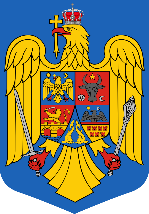             MINISTERUL AFACERILOR INTERNE		               Nr. 1745/1.02.2024  		INSTITUŢIA PREFECTULUI-					                       JUDEŢUL COVASNA                                                                                                 APROB,P R E F E C T,dr. RÁDULY István     AVIZAT,SUBPREFECT,        Cosmin BORICEANSERVICIULMONITORZAREA SERVICIILOR PUBLICE DECONCENTRATE ŞI SITUAȚII DE URGENȚĂpe anul 2023Structura Raportului de activitate alSMSPDSU în anul 2023I. INTRODUCERELegislaţie de bazăActivitățile specifice aparatului de specialitate din cadrul serviciului se desfășoară în conformitate cu respectarea prevederilor O.U.G. nr. 57/2019 privind Codul administrativ, precum şi a HG nr. 906/2020 pentru punerea în aplicare a unor prevederi ale O.U.G. nr. 57/2019 <LLNK 12019    57182 351   0 46>OUOprivind Codul administrativ, respectiv: realizarea în județ a obiectivelor cuprinse în Programul de guvernare și dispunerea măsurilor pentru îndeplinirea acestora; conducerii serviciilor publice deconcentrate, managementului situațiilor de urgență, realizarea intereselor naţionale, aplicarea şi respectarea Constituţiei, a legilor, a ordonanţelor şi hotărârilor Guvernului, a celorlalte acte normative, precum şi a ordinii publice; acţionarea pentru asigurarea climatului de pace socială, menţinerea unei comunicări permanente cu toate nivelurile instituţionale şi sociale, acordând o atenţie constantă prevenirii tensiunilor sociale; managementului financiar. Toate activităţile s-au desfăşurat în parametrii optimi chiar dacă aparatul propriu a fost cu mult redus, acest lucru fiind reflectat prin cumularea multiplelor atribuţii din fişele posturilor.2. Structură organizatoricăII. OBIECTIVE STRATEGICEÎn anul 2023 la nivelul serviciului, s-au urmărit îndeplinirea următoarelor obiective:- asigurarea la nivelul judeţului a aplicării şi respectării Constituţiei, a legilor şi a celorlalte acte normative, a ordinii publice precum şi a Programului de guvernare;- menţinerea climatului de pace socială şi a unei comunicări permanente cu toate nivelurile instituţionale şi sociale acordând o atenţie constantă prevenirii tensiunilor sociale;- gestionarea situaţiilor de urgenţă şi iniţierea măsurilor pentru prevenirea acestora; - monitorizează activitatea desfăşurată de serviciile publice deconcentrate ale ministerelor şi ale celorlalte organe centrale organizate în judeţ, - derularea acţiunilor de verificare exercitate de către comisiile mixte constituite prin ordin al prefectului;- utilizarea în condiţii de economicitate, eficienţă şi eficacitate a tuturor resurselor instituţiei;- realizarea politicilor de afaceri europene, a politicilor publice naţionale şi locale - îmbunătăţirea şi dezvoltarea sistemului de control intern/managerial.- realizarea atribuţiilor referitoare la protecţia informaţiilor clasificate  conform prevederilor Hotărârea Guvernului nr.585/2002 şi Hotărârea Guvernului nr. 781/2002.III. MANAGEMENTUL RESURSELOR INSTITUŢIONALEÎn cursul anului 2023 activitatea serviciului a fost coordonată de 1 şef serviciu. În exercitarea atribuţiilor aparatul de specialitate este organizat în compartimente în funcţie de specificul activităţii şi este format din funcţionari publici şi personal contractual.În vederea eficientizării activităţii structura instituţiei a fost reorganizată conform Ordinului Prefectului Județului Covasna nr. 122/25.05.2021, având în componenţă 2 compartimente.Activitatea Serviciului monitorizarea serviciilor publice deconcentrate și situații de urgență s-a desfăşurat potrivit Ordinului Prefectului Județului Covasna nr. 122/2021 cu o  structură organizatorică formată din 2 compartimente: 1. Compartimentul monitorizarea serviciilor publice deconcentrate și situații de urgență – având în structura sa 6 posturi având în structura sa 3 funcții publice: 2 de consilier superior și 1 expert superior, 1 referent și 2 funcții contractuale.2. Compartimentul afaceri europene și relația cu minoritățile naționale având în structura sa 2 funcții: 1 consilier superior și funcție contractuală de referent.În cadrul serviciului sunt prevăzute un număr de 9 funcții, din care: o funcţie publică de conducere de şef serviciu, 5 funcţii publice de execuţie, 3 funcţii personal contractual (1 post vacant).Personalul serviciului este insuficient multitudinii atribuțiilor multiple: atât cele specifice, cât și cele executate cu caracter temporar, motiv pentru care activitatea se desfășoară cu dificultate.La nivelul serviciului resursele financiare și logistice au fost utilizate în condiții de eficiență urmărindu-se reducerea cheltuielilor financiare concomitent cu întărirea capacității operaționale a tuturor compartimentelor.Prioritățile în cadrul serviciului sunt: formarea personalului, corelarea nevoilor de instruire cu resursele financiare, diseminarea cunoștințelor acumulate în urma participării la cursuri, analizarea și utilizarea mai bună a competențelor și performanțelor personalului.Cu toate aceste aspecte prezentate resursele umane, financiare și logistice din cadrul serviciului au fost utilizate cu maximă eficiență și eficacitate.Au fost întocmite rapoarte de activitate lunare de către fiecare funcţionar public pentru activităţile desfăşurate, avizate de şeful ierarhic superior şi aprobate de subprefect, creând astfel argumentele acordării calificativelor anuale.IV. REALIZĂRI ÎN DOMENIUL DE COMPETENŢĂA. SERVICII PUBLICE DECONCENTRATEa) Monitorizarea serviciilor publice deconcentrateAtribuțiilor ce revin prefectului conform O.U.G. nr. 57/2019 privind Codul administrativ, precum şi H.G. 906/2020 pe linia conducerii serviciilor publice deconcentrate și ale celorlalte organe ale administrației centrale din unitățile administrativ – teritoriale și a realizării  în județ a obiectivelor cuprinse în Programul de guvernare sunt realizate de către Compartimentul Monitorizarea Serviciilor Publice Deconcentrate şi Situaţii de Urgenţă conform Ordinului Prefectului nr. 122/25.05.2021. Activitatea depusă în anul 2023 de personalul serviciului a presupus o permanentă şi laborioasă comunicare cu serviciile publice deconcentrate, în mod special în vederea îndrumării responsabililor pentru a realiza raportări corespunzătoare, structurate unitar, care să cuprindă informații cât mai complete şi la obiect. Analizând în ansamblu rezultatele monitorizării serviciilor publice deconcentrate pe parcursul anului 2023, se constată următoarele:1.Relația Instituției Prefectului – Județul Covasna cu serviciile publice deconcentrate este bună, atât în furnizarea de informații, cât şi în soluționarea diverselor probleme apărute și care necesită o rezolvare rapidă.2. În ciuda eforturilor depuse, colaborarea cu primăriile din județ în vederea obținerii unor date sau materiale documentare este încă deficitară.În baza circularei cu nr. 33/03.01.2023 transmisă către toate SPD-urile şi către alte organe ale administrației centrale organizate la nivelul județului s-au solicitat informări lunare privind activitatea desfășurată precum şi problemele cu care se confruntă. În cursul anului 2023 au fost prezentate prefectului spre aprobare 12 informări, cu avizul subprefectului privind activitatea SPD-urilor precum şi a altor organe ale administrației centrale organizate în teritoriu. Prin informările prezentate s-a realizat analiza activității serviciilor publice deconcentrate privind realizarea obiectivelor prioritare și a indicatorilor de performanță, analiza a problemelor de ordin general cu care se confruntă aceste servicii astfel încât, în limita cadrului legal, să se poată interveni în soluționarea acestora.Din totalul de 27 de servicii publice deconcentrate şi alte organe ale administraţiei publice centrale organizate în teritoriu cărora s-au solicitat informări lunare: - 11 instituţii au transmis 12 informări lunare (Inspectoratul Şcolar Judeţean, Inspectoratul Teritorial de Muncă, Agenţia Judeţeană pentru Ocuparea Forţei de Muncă, Agenţia Judeţeană pentru Plăţi şi Inspecţie Socială, Direcţia Judeţeană pentru Sport, Administraţia Judeţeană a Finanţelor Publice, Biroul Vamal de Interior, Direcţia pentru Agricultură, Sistemul de Gospodărire a Apelor, Agenţia pentru Protecţia Mediului, Agenţia de Plăţi şi Intervenţie pentru Agricultură;- 5 instituţii au transmis 11 informări lunare (Direcţia de Sănătate Publică, Casa Judeţeană de Pensii, Direcţia Sanitară Veterinară şi pentru Siguranţa Alimentelor, Inspectoratul de Jandarmi Judeţean “Gh. Doja”, Garda de Mediu – Comisariatul Judeţean),- 1 instituţie cu 7 informări lunare (Comisariatul Judeţean pentru Protecţia Consumatorilor), - 1  instituţie cu 4 informări lunare (Direcţia Judeţeană de Statistică), - 3 instituţii cu 1 informare lunară (Direcţia Judeţeană pentru Cultură, Inspectoratul de Poliţie Judeţean, Garda Forestieră) - 6 instituţii nici o informare (Casa de Asigurări de Sănătate, Inspectoratul pentru Situaţii de Urgenţă “Mihai Viteazul” al judeţului Covasna, Direcţia Silvică, Secţia Drumuri Naţionale, Agenţia Naţională de Îmbunătăţiri Funciare - Filiala Teritorială de Îmbunătățiri   Funciare  Covasna, Oficiul de Cadastru şi Publicitate Imobiliară).În baza Ordinului prefectului nr. 76/22.03.2023 privind organizarea activităţii de îndrumare, verificare şi control pentru serviciile publice deconcentrate în anul 2023, din cele 12 servicii publice deconcentrate cuprinse în anexa nr. 3 la ordin propuse pentru control, au fost verificate 9 servicii publice deconcentrate.În urma verificării, au fost dispuse 7 măsuri la următoarele instituţii: Casa Judeţeană de Pensii Covasna (2 măsuri); Direcţia Judeţeană de Statistică Covasna (2 măsuri), Agenţia Judeţeană de Plăţi şi Inspecţie Socială Covasna (1 măsură), Insepctoratul Teritorial de Muncă Covasna (1 măsură); Direcţia Sanitară Veterinară şi pentru Siguranţa Alimentelor Covasna (1 măsură), Direcţia de Sănătate Publică Covasna (1 măsură). La  Direcţia pentru Agricultură Judeţeană Covasna, Agenţia pentru Protecţia Mediului Covasna şi Agenţia Judeeţană penmtru Ocuparea Forţei de Muncă Covasna (0 măsuri). Au fost reprogramate pentru verificare în anul 2024 Direcţia pentru Cultură Covasna, Inspectoratul Şcolar Judeţean Covasna şi Direcţia Judeţeană de Sport Covasna.b.) Activitatea de examinare a proiectelor bugetelor şi a situaţiilor financiare privind execuția bugetară întocmite de serviciile publice deconcentrateÎn conformitate cu art. 254, lit. b. din OUG nr. 57/2019 privind Codul administrativ s-a solicitat prin circulara nr. 32/2023 s-a solicitat tuturor S.P.D prezentarea execuţiilor bugetare și proiectelor de buget aferente anului 2023 pentru eliberarea avizului prefectului.- Au fost emise 7 avize pentru proiectele de buget aferente anului 2023 pe baza notelor raport întocmite pentru fiecare instituţie în parte: C.J.P., D.A.J., A.J.P.I.S., A.J.O.F.M., I.Ş.J, , DSP,   D.S.V.S.A.  etc.- În cursul anului 2023, au fost acordate 26 de avize SPD-urilor pentru execuţiile bugetare:  pentru trim. I - pentru un nr. de 6 instituţii, trim. II - pentru un nr. de 6 instituţii, trim. III - pentru un nr. de 6 instituţii,  trimestrul IV – 8 instituții, restul fiind  în curs de avizare.1.Activitatea Colegiului PrefecturalÎn cursul anului 2023 Colegiul Prefectural al judeţului Covasna a fost reactualizat ca urmare a modificărilor intervenite la nivelul conducerii serviciilor publice deconcentrate, prin Ordinul Prefectului nr. 50/20.02.2023.Activitatea s-a desfășurat în temeiul prevederilor O.U.G. nr. 57/2019 privind Codul administrativ, cu modificările şi completările ulterioare și H.G. nr. 906/2020 pentru punerea în aplicare a unor prevederi ale O.U.G. 57/2019 privind Codul administrativ, cu modificările şi completările ulterioare.În Colegiul Prefectural sunt membrii de drept și persoane cu statut de invitat permanent. În cadrul ședințelor de lucru, membrii Colegiului raportează și analizează stadiul implementării programelor, politicilor, strategiilor și planurilor de acțiune întocmite, atât la nivel de localitate, cât și la nivel de județ, nevoile și dificultățile cu care se confruntă serviciile publice deconcentrate, propunând măsuri în vederea îmbunătățirii activității. Activitatea Colegiului Prefectural s-a desfășurat în concordanță cu tematicile specifice domeniului de activitate fiecărui serviciu deconcentrat, propuse de conducătorii acestora pentru a fi discutate în ședințele de lucru, tematica activităţii Colegiului Prefectural din anul 2023 a fost aprobată în şedinţa din luna ianuarie 2023, adoptându-se Hotărârea nr. 1/31.01.2023.Numărul şedinţelor de lucruÎn cursul anului 2023, Colegiul Prefectural a fost convocat prin ordin al prefectului în 12 şedinţe lunare ordinare, prezentându-se 34 de rapoarte de analiză sau de informare, privind activitatea instituţiilor reprezentate în colegiu. Numărul hotărârilor adoptateÎn cadrul Colegiului Prefectural au fost adoptate în cursul anului 2023 un număr de 4 hotărâri, după cum urmează : 1. Hotărârea nr. 1 din 31.01.2023 privind aprobarea Tematicii activităților Colegiului Prefectural al Județului Covasna pentru anul 2023;   2. Hotărârea nr. 2 din 25.07.2023 privind aprobarea Planului de măsuri pentru îmbunătățirea activității Comisariatului Județean pentru Protecția Consumatorilor Covasna;3. Hotărârea nr. 3 din 27.09.2023 pentru aprobarea Planului de măsuri al Agenției Județene pentru Ocuparea Forței de Muncă Covasna pentru îmbunătățirea activității pe anul 2024;4. Hotărârea nr. 4 din 27.09.2023 pentru aprobarea măsurilor pentru diminuarea riscului rutier pe raza județului Covasna, reducerea numărului de accidente grave și a numărului de persoane decedate în urma acestor evenimente rutiere, la nivelul Inspectoratului de Poliție Județean Covasna; În cursul anului 2023 au prezentat în cadrul şedinţelor de Colegiu Prefectural un număr de 28 de instituţii publice. Numărul serviciilor publice deconcentrate membre în Colegiul PrefecturalColegiul Prefectural a fost reactualizat prin ordinul al prefectului nr. 50/20.02.2023, în conformitate cu Regulamentul de organizare şi funcţionare Colegiul Pefectural și este compus din 34 de membrii: 10 servicii publice deconcentrate şi 24 instituţii cu statut de invitat permanent, după cum urmează:Membrii de drept:         1. Direcţia de Sănătate Publică a Judeţului Covasna         2. Inspectoratul Şcolar al Judeţului Covasna         3. Direcţia Judeţeană pentru Cultură Covasna         4. Direcţia Județeană pentru Sport Covasna         5. Direcţia pentru Agricultură a județului Covasna                  6. Agenţia pentru Protecţia  Mediului Covasna          7. Agenţia Judeţeană pentru Ocuparea Forţei de Muncă Covasna 8. Casa Judeţeană de Pensii Covasna9. Agenţia Judeţeană pentru Plăţi şi Inspecţie Socială Covasna    10. Inspectoratul Teritorial de Muncă Covasna          Instituţii cu statut de invitat permanent:1. Direcţia Generală Regională a Finanţelor Publice Braşov - Administraţia Judeţeană a Finanţelor Publice Covasna2. Direcţia Regională Vamală Braşov - Biroul Vamal de Interior Covasna3. Casa de Asigurări de Sănătate Covasna4. Agenţia de Plăţi şi Intervenţie pentru Agricultură – Centrul Judeţean Covasna5. Garda Naţională de Mediu - Serviciul Comisariatul Judeţean Covasna6. Oficiul Judeţean pentru Finanţarea Investiţiilor Rurale  Covasna7. Agenţia Naţională de Îmbunătăţiri Funciare - Filiala Teritorială de Îmbunătățiri   Funciare  Covasna8. Sistemul de Gospodărire a Apelor Covasna9. Direcţia Silvică Covasna      10. Direcţia Sanitară Veterinară şi pentru Siguranţa Alimentelor Covasna                11. Comisariatul  Judeţean pentru Protecţia  Consumatorilor Covasna 12. Inspectoratul de Poliţie Judeţean Covasna       13. Inspectoratul pentru Situaţii de Urgenţă ”Mihai Viteazul” al Judeţului Covasna 14. Inspectoratul de Jandarmi Judeţean „Gheorghe Doja” Covasna                15. Oficiul  de Cadastru şi Publicitate Imobiliară Covasna                16. Inspectoratul Teritorial în Construcții Centru – Inspectoratul Judeţean în Construcţii Covasna17. Garda Forestieră Braşov – Serviciul Garda Forestieră Judeţeană Covasna18. Direcţia Judeţeană de Statistică Covasna19. Secţia Drumuri Naţionale Sf. Gheorghe20. Structura Teritorială pentru Probleme Speciale Covasna21. Oficiul Județean de Poștă Covasna22. Autoritatea Rutieră Română - Agenția ARR Covasna23. Registrul Auto Român - Reprezentanța Covasna24. Inspectoratului Teritorial nr. 8 pentru Controlul în Transportul Rutier Inspectoratul de control CovasnaNumărul instituțiilor care au prezentat rapoarte de activitate în cadrul sedinţelor de lucru ale Colegiului PrefecturalÎn cadrul şedinţelor care au avut loc în anul 2023 au fost prezentate probleme aflate în competenţa de soluţionare a instituţiilor şi autorităţilor publice reprezentate în teritoriu, dar şi probleme aflate în sfera de competenţă a instituţiilor de la nivel central.Au fost prezentate: 34 informări/rapoarte/analize prezentate în cadrul Colegiului Prefectural în anul 2023, astfel: - 24 instituţii au prezentat câte o informare/raport/analiză;- 5 instituții câte 2 informări.Dintre aceste rapoarte menţionăm: - Informare privind activitatea vamală la nivelul județului Covasna în anul 2022;- Analiza și aprobarea Tematicii activităților Colegiului Prefectural, pentru anul 2023;- Informare privind misiunile executate și rezultatele obținute de către  Inspectoratul de Jandarmi Județean ”Gheorghe Doja” Covasna în anul 2022;;- Informare privind activitățile de prevenire a infracțiunilor desfășurate de către Inspectoratul de Poliție Județean Covasna în anul 2022;- Prezentarea stadiului activităților de cadastru și publicitate imobiliară din județul Covasna în anul 2022;- Ziua Protecției  Civile;- Raportul de activitate al Direcției Județene pentru Cultură Covasna pe anul 2022;- Prezentarea rezultatelor provizorii al Recensământului Populației și al Locuințelor 2021 la nivelul județului Covasna;-Activitatea desfășurată în cursul anului 2022 de către Sistemul de Gospodărire a Apelor în vederea diminuării pagubelor produse de inundații, conform atribuțiilor derivate din Legea Apelor;- Activitatea Agenției de Plăți și Intervenție pentru Agricultură – Centrul Județean la nivelul anului 2022 și finalizarea Campaniei de preluare cereri aferentă anului 2023;- Situația controalelor efectuate de Direcția Sanitară Veterinară și pentru Siguranța Alimentelor Covasna în preajma sărbătorilor pascale;- Informare privind solicitările de autorizare/avizare realizate la nivelul Inspectoratului pentru Situații de Urgență ”Mihai Viteazul” al Județului Covasna;- Activitatea Inspectoratului Teritorial de Muncă – Compartimentul Relații de Muncă în anul 2022;- Raport cu privire la activitatea desfășurată de Direcția Județeană pentru Sport și Tineret Covasna pentru anul 2022;- Raportul privind activitatea desfășurată de Agenția pentru Protecția Mediului  Covasna în anul 2022;- Informare privind activitatea desfășurată de Comisariatul Județean Covasna al Gărzii  Naționale de Mediu în primul semestru al anului 2023;- Informare privind acțiunea de verificare a modului în care au fost salubrizate cursurile de apă și au fost realizate și întreținute șanțurile și rigolele în localitățile județului Covasna;- Informare privind evoluția riscului rutier în primul semestru al anului 2023 la nivelul județului Covasna;- Raport privind activitatea desfășurată de Comisariatul Județean pentru Protecția Consumatorilor Covasna pe semestrul I 2023;- Raport privind organizarea și desfășurarea programelor de dezvoltare profesională continuă organizate de Casa Corpului Didactic „Csutak Vilmos” Covasna;- Informare privind stadiul pregătirii unităților de învățământ din județul Covasna în vederea începerii  în bune condiții a anului școlar 2023 – 2024;- Informare privind  activitatea desfășurată de Casa Județeană de Pensii Covasna în domeniul pensiilor publice;- Raport privind principalele acțiuni și activități ale AJOFM Covasna în anul 2023;- Analiza riscului rutier la nivelul județului Covasna pentru primele 9 luni din anul 2023;- Sinteza activităților desfășurate de Inspectoratul Județean în Construcții Covasna în semestru I 2023;- Analiza realizării principalilor indicatori de performanță privind activitatea de colectare a creanțelor bugetului general consolidat, precum și activitatea de inspecție fiscală, pe primele 9 luni ale anului 2023;- Raport privind situația epidemiologică în județul Covasna în anul 2023;- Informare privind activitatea Agenției Județene pentru Plăți și Inspecție Socială Covasna pe primele 9 luni ale anului 2023;- Prezentarea activității Direcției pentru Agricultură Județeană Covasna în anul 2023;- Valorificarea lemnului de foc prin vânzare directă către populație și unităților de interes local finanțate total sau parțial de la bugetul de stat în anul 2023;- Analizarea și informarea privind raportul de activitate pe anul 2023 al  ANIF – Filiala Teritorială de Îmbunătățiri Funciare Covasna;- Situația finanțării serviciilor medicale, medicamentelor și dispozitivelor medicale în anul 2023;- Situația documentelor depuse prin schema de ajutor de stat ”Sprijin pentru investiții în noi suprafețe ocupate de păduri”, demarat în cadrul programului PNRR, precum și situația regenerărilor în județul Covasna în anul 2023;- Analiza activității vamale și realizarea indicatorilor de performanță la nivelul județului Covasna în anul 2023.2. Activitatea Comisiei de Dialog Social a județului CovasnaEste constituită la nivelul județului Covasna și își desfășoară activitatea în conformitate cu prevederile Legii nr. 367/2022 – Lege privind dialogul social, conform ultimului Ordinul al  prefectului județului Covasna nr. 118/04.05.2023. Din cadrul comisiilor de dialog social la nivelul administrației publice locale fac parte:- prefectul județului Covasna;- președintele Consiliului Județean;- reprezentanți ai serviciilor publice deconcentrate ale ministerelor și ale celorlalte organe de specialitate ale administrației publice centrale reprezentate la nivel județean, respectiv: IŞJ, DSP, A.J.F.P., A.J.O.F.M, CJP,  A.J.P.I.S, DAJ, APM, I.T.M, CAS și CTS sf. Gheorghe;- 5 reprezentanți ai partenerilor sociali ai confederațiilor sindicale la nivel județean, respectiv: Cartel „Alfa”, C.N.S.L.R. „Frăția”, C.S.D.R., C.S.N.„ Meridian”, BNS;- 2 reprezentanți la nivel județean ai confederațiilor patronale, respectiv: C.N.I.P.M.M.R., C.O.N.P.I.R.O.M.În anul 2023, Comisia de Dialog Social s-a întrunit în două şedinţe ordinare (mai şi octombrie), fiind abordate următoarele teme:1. Motivele pentru care nu a fost convocat Consiliului Consultativ din cadrul AJOFM Covasna, în ultimele șase luni;2.Informare privind acțiunile de protest în învățământ, în anul 2023;3. Problemele ridicate de Uniunea Județeană C.N.S.L.R. Frăția – Filiala Covasna privind:- salarizarea personalului bugetar din sănătate și asistență socială;- situația titlurilor executorii reprezentând drepturi de natură salarială ale angajaților din spitalele publice în sensul imposibilității acordării acestora în sistemul actual de finanțare; - digitalizarea și interconectarea instituțiilor publice din domeniul relațiilor de muncă și prestațiilor sociale.4. Problemele ridicate de către Sindicatul Liber al Învățământului Județul Covasna  referitoare la:- stadiul Proiectului de Lege al salarizării în sectorul bugetar, poziția ”Învățământ„ în grila de salarizare;- lipsa hotărârilor/metodologiilor care pot duce la respectarea unor articole din C.C.M.U.N.S.N.C.I.P., articole privind decontarea unor abonamente privind facilitățile sportive, profilactice sau terapeutice;- prima pentru cariera didactică acordată personalului didactic, didactic auxiliar și prima pentru dezvoltarea profesională acordată personalului nedidactic;- fixarea în Structura anului școlar a Săptămânii ”Școala Altfel„ și ”Școala Verde„.În cursul anului 2023, s-au înaintat memorii pentru rezolvarea problemelor la instituțiile competente, respectiv:- 2 memorii la Guvernul României – Prim Ministru  privind  nemulțumirile/revendicările cadrelor didactice, nedidactice și didactic auxiliar, precum şi nemulțumirile angajaților instituțiilor de cultură din municipiul Sfântu Gheorghe față de modul în care instituțiile de cultură vor putea sau nu să își desfășoare activitatea din toamna anului 2023, luând în considerare anumite măsuri prevăzute în proiectul de ordonanță de urgență în discuție, care ar avea un impact dezastruos asupra sectorului cultural;- 3 memorii la Ministerul Educaţiei privind nemulţumirile personalului din învățământ;- 4 memorii la Ministerul Muncii şi Solidarităţii Sociale privind nemulţumirile personalului din învățământ, a cadrelor didactice, nedidactice și personal auxiliar, nemulțumirile personalului din sănătate și asistență socială precum și a desfășurării acțiunilor de protest la sediul instituției Caselor de Asigurări de Sănătate. Scopul protestului a fost împotriva politicii salariale din cadrul Casei Naționale de Asigurări de Sănătate și a Caselor de Asigurări de Sănătate care a dus la depopularea și la riscul blocării sistemului de asigurări sociale de sănătate; - 1 memoriu la Ministerul Sănătății privind nemulțumirile personalului din sănătate și asistență socială;- 1 memoriu la Ministerul Culturii privind nemulțumirile angajaților din instituțiile de cultură.3. Acțiuni de protestÎn cursul anului 2023 au avut loc 3 pichetări ale Instituției Prefectului Județul Covasna, la care au participat reprezentanți ai Sindicatului Liber al Învățământului județul Covasna și ai Sindicatului Democratic al Pedagogilor – Zona Tg. Secuiesc, angajați ai instituțiilor de cultură din municipiul Sf. Gheorghe precum și reprezentanți ai Sindicatului CASA COVASNA din cadrul CAS Covasna.Tot în anul 2023 au avut loc și 3 greve generale și 1 de avertisment, respectiv ale funcţionarilor publici din Instituţia Prefectului- Judeţul Covasna membrii ai Sindicatului „Egalitatea”, ai personalului didactic şi nedidactic - membrii ai Federaţiilor Sindicatelor din Educaţie precum și ai membrilor din cadrul Federațiilor Sindicatelor din Ministerul Muncii.4. Activitatea Comitetului Consultativ de Dialog Civic pentru Problemele Persoanelor Vârstnice Este constituit la nivelul județului Covasna și își desfășoară activitatea în conformitate cu prevederile H.G. 499/07.04.2004 conform ultimului Ordin al Prefectului nr.  208/26.10.2023. Din cadrul comisiei fac parte prefectul și subprefectul județului Covasna, 5 reprezentanți ai serviciilor publice deconcentrate ale ministerelor și ale celorlalte organe de specialitate ale administrației publice centrale reprezentate la nivel județean, respectiv: DSP, CJP, AJPIS, CAS, DGASPC, reprezentanți ai administrației locale, precum și 5 reprezentanți ai organizațiilor/asociațiilor de pensionari, respectiv: Consiliul Județean al Persoanelor Vârstnice, Asociația Națională a Veteranilor de Război – Filiala Covasna, Asociația Națională a Cadrelor Militare în Rezervă și Retragere din MAI, Clubul Pensionarilor “Speranța”, Asociația de Pensionari “Şugaș”.În anul 2023 s-au desfăşurat  5 ședințe ale Comitetului Consultativ de Dialog Civic pentru Problemele Persoanelor Vârstnice, în cadrul cărora au fost dezbătute probleme de interes pentru acestea, respectiv: modificările aduse Legii nr. 17/2000 privind asistența socială a persoanelor vârstnice, prin Legea nr. 355/2022, raport de activitate al Complexului Zathureczky Berta pe anul 2022, informații referitoare la noutățile legislative introduse începând cu anul 2023 în domeniul pensiilor, riscuri și vulnerabilități la persoanele vârstnice, noutăți legislative aduse de Legea nr. 360/2022 privind sistemul public de pensii.B. Managementul situaţiilor de urgenţăPrefectul, în calitatea sa de președinte al Comitetului Judeţean pentru Situaţii Urgenţă Covasna a desfășurat activitățile specifice în conformitate cu prevederile: Ordonanţei de Urgenţă nr. 21/2004, cu modificările şi completările ulterioare, privind Sistemul Naţional de Management al Situațiilor de Urgență, Ordonanței de Urgență nr. 1 din 29 ianuarie 2014 privind unele măsuri în domeniul managementului situațiilor de urgență, precum şi pentru modificarea şi completarea Ordonanţei de Urgenţă a Guvernului nr. 21/2004 privind Sistemul Naţional de Management al Situaţiilor de Urgenţă;Hotărârii Guvernului României nr. 1.491/2004 pentru aprobarea Regulamentului – cadru privind structura organizatorică, atribuţiile, funcţionarea si dotarea comitetelor şi centrelor operative pentru situaţii de urgenţă, Hotărârii Guvernului nr. 557 din 3 august 2016 privind managementul tipurilor de risc, Hotărârii Guvernului nr. 1.492/2004, privind principiile de organizare, funcţionare şi atribuţiile serviciilor de urgenţă profesioniste pentru modificarea şi pentru Situații de Urgență, prin subunitățile de intervenție subordonateHotărârii Guvernului nr. 34/06.01.2022 si H.G. nr. 171/03.02.2022 privind prelungirea stării de alertă pe teritoriul României precum şi stabilirea măsurilor care se aplică pe durata acesteia pentru prevenirea şi combaterea efectelor pandemiei de COVID-19;Legea nr. 136/2020 republicată, privind instituirea unor măsuri în domeniul sănătății publice în situații de risc epidemiologic şi biologic;Legea nr. 55/2020 privind unele măsuri pentru prevenirea şi combaterea efectelor pandemiei de COVID-19;O.U.G.nr. 15/2022 privind acordarea de sprijin şi asistență umanitară de către statul român cetățenilor străini sau apatrizilor aflați în situații deosebite, proveniți din zona conflictului armat din Ucraina;Hotărârii Guvernului nr. 336/2022 privind stabilirea mecanismului de decontare din bugetul inspectoratelor județene pentru situații de urgență/Inspectoratului pentru Situații de Urgenţă Bucureşti-Ilfov a cheltuielilor cu hrana cetățenilor străini sau apatrizilor aflați în situații deosebite, proveniți din zona conflictului armat din Ucraina, găzduiți de persoane fizice, precum şi pentru alocarea unei sume din Fondul de rezervă bugetară la dispoziţia Guvernului, prevăzut în bugetul de stat pe anul 2022, pentru suplimentarea bugetului Ministerului AfacerilorHotărârii Guvernului nr. 494/2022 pentru modificarea H. G. nr. 336/2022 privind stabilirea mecanismului  de decontare din bugetul inspectoratelor judeţene pentru situaţii de urgenţă/Inspectoratului  pentru Situaţii de Urgenţă Bucureşti-Ilfov a cheltuielilor cu hrana cetăţenilor străini  sau apatrizilor aflaţi în situaţii deosebite, proveniţi din zona conflictului armat din Ucraina,  găzduiţi de persoane fizice, precum şi pentru alocarea unei sume din Fondul de rezervă bugetară  la dispoziţia Guvernului, prevăzut în bugetul de stat pe anul 2022, pentru suplimentarea  bugetului Ministerului Afacerilor Interne;Ordinul comun nr. 97/63 din 2020, privind gestionarea situaţiilor de urgenţă generate de fenomene meteorologice periculoase având ca efect producerea secetei pedologice, cu completări și modificări ulterioare.Hotărârii Guvernului nr. 494/2022 pentru modificarea H. G. nr. 336/2022 privind stabilirea mecanismului  de decontare din bugetul Inspectoratelor Judeţene pentru Situaţii de Urgenţă/Inspectoratului  pentru Situaţii de Urgenţă Bucureşti-Ilfov a cheltuielilor cu hrana cetăţenilor străini  sau apatrizilor aflaţi în situaţii deosebite, proveniţi din zona conflictului armat din Ucraina,  găzduiţi de persoane fizice, precum şi pentru alocarea unei sume din Fondul de rezervă bugetară  la dispoziţia Guvernului, prevăzut în bugetul de stat pe anul 2023, pentru suplimentarea  bugetului Ministerului Afacerilor Interne;Hotărârea Guvernului nr.368/26.04.2023 pentru stabilirea cuantumului, condițiilor şi a mecanismului de acordare a sumelor forfetare potrivit Ordonanţei de Urgenţă a Guvernului nr.15/2022 privind acordarea de sprijin şi asistenţă umanitară de către statul român cetăţenilor străini sau apatrizilor aflaţi în situaţii deosebite, proveniţi din zona conflictului armat din Ucraina, Ordinul MAI nr. 133/29.08.2023 pentru dispunerea de măsuri organizatorice și de coordonare pentru eficientizarea acțiunilor de control la instituțiile publice și operatorii economici care depozitează, transportă, distribuie, utilizează, comercializează carburanți, lubrefianți și produse derivate ale acestora, inclusiv gaz petrolier lichefiat (GPL)Ordinul comun nr.97/63 din 2020, privind gestionarea situațiilor de urgenţă generate de fenomene meteorologice periculoase având ca efect producerea secetei pedologice, cu completări și modificări ulterioare.   La nivelul judeţului, în conformitate cu prevederile legale şi având în vedere unele modificări intervenite la conducerea serviciilor publice deconcentrate şi a celorlalte organe centrale reprezentate în teritoriu, a fost emis Ordinul prefectului nr. 67/03.03.2023, prin care a fost actualizată componenţa Comitetului Judeţean pentru Situaţii de Urgenţă Covasna.    Comitetul Judeţean pentru Situaţii de Urgenţă prin instituţiile concentrate şi descentralizate componente, au acţionat pentru asigurarea unui climat corespunzător la nivelul judeţului. Un rol deosebit de important l-a avut Inspectoratul pentru Situaţii de Urgenţă „Mihai Viteazul” al judeţului Covasna, care prin subunităţile de intervenţie subordonate a participat efectiv în cazul situațiilor de urgență apăîrute.    Membrii CJSU Covasna au acţionat oportun pentru îndeplinirea responsabilităţilor pe linia managementului situaţiilor de urgenţă, asigurând coordonarea activităţii instituțiilor proprii.     S-a acţionat pentru amplificarea relaţiilor de colaborare şi cooperare cu celelalte instituţii cu atribuţii în domeniu, pentru creşterea capacităţii de acţiune şi adaptarea  la standardele europene, vizându-se, în special, îndeplinirea următoarelor obiective:- planificarea şi adoptarea unui sistem eficient de prevenire şi protecţie, pe întreaga zonă de competenţă, cu preponderenţă în zonele şi localităţile turistice, între Inspectoratul pentru Situaţii de Urgenţă "Mihai Viteazul" al judeţului Covasna (structurile de intervenţie) şi cele cu care acestea cooperează în îndeplinirea atribuţiilor legale;- intensificarea activităţilor specifice de prevenire şi limitare a urmărilor evenimentelor cu urmări negative, specifice sezonului pe întreg teritoriul judeţului; - dinamizarea măsurilor de supraveghere a riscurilor pe timpul manifestării fenomenului de secetă şi caniculă; - realizarea unui parteneriat real între serviciile publice descentralizate şi deconcentrate, cu conducerile unor instituţii, organizaţii neguvernamentale, în vederea cunoaşterii situaţiei operative, pentru rezolvarea în comun a unor probleme ce pot leza interesele localnicilor şi turiştilor;- asigurarea unei capacităţi optime de acţiune şi intervenţie pentru îndeplinirea misiunilor specifice situaţiilor de urgenţă generate de incendii, alte dezastre şi vreme nefavorabilă, în zonele şi localităţile cu potenţial turistic, limitarea şi înlăturarea efectelor acestora prin intervenţii operative;- optimizarea relaţiilor de conlucrare şi cooperare dintre Inspectoratul pentru Situaţii de Urgenţă "Mihai Viteazul" al judeţului Covasna, unităţile ministerului, precum şi a colaborării acestora cu instituţii şi organisme abilitate în domeniul asigurării ordinii publice şi gestionării situaţiilor de urgenţă.Secretariatul Tehnic Permanent şi-a desfăşurat activitatea în conformitate cu prevederile art. 14, alin. 4 din O.U.G. nr. 21/2004 privind Sistemul Naţional de Management al Situaţiilor de Urgenţă, modificată prin O.U.G. nr. 89/2014 şi a art. 18 din H.G. nr. 1491/2004 pentru aprobarea Regulamentului-cadru privind structura organizatorică, atribuţiile, funcţionarea şi dotarea comitetelor şi centrelor operative pentru situaţii de urgenţă. Activităţile desfăşurate de către Comitetul Judeţean pentru Situaţii de Urgenţă respectiv Comitetele Locale pentru Situaţii de Urgenţă s-au canalizat în această perioadă  pe două planuri, astfel:a) În plan instituţional:- reactualizarea ori de câte ori situaţia a impus, a componenţei Comitetului Judeţean pentru Situaţii de Urgenţă, respectiv a Comitetelor Locale pentru Situaţii de  Urgenţă;b) În plan operaţional:-  gestionarea optimă, pe criterii de eficienţă economică, a potenţialului logistic şi resurselor financiare alocate, în stare de normalitate şi pe durata situaţiilor de urgenţă;- urmărirea prin secretariatului tehnic permanent al Comitetului Judeţean pentru Situaţii de Urgenţă a punerii în aplicare a Planului de activităţi al CJSU pe anul 2018;- îmbunătăţirea fluxului informaţional la nivelul judeţului între Comitetul Judeţean, Inspectoratul pentru Situaţii de Urgenţă şi Comitetele Locale pentru Situaţii de Urgenţă în vederea culegerii de informaţii, premergător şi pe timpul situaţiilor de urgenţă, informarea operativă a decidenţilor pentru luarea hotărârilor corespunzătoare în vederea localizării , limitării efectelor şi ulterior lichidării situaţiei de urgenţă apărute;  - perfecţionarea activităţilor desfăşurate de către Comitetele Locale pentru Situaţii de Urgenţă/Serviciile voluntare pentru situaţii de urgenţă pentru rezolvarea situaţiilor ce pot apare la nivel teritorial administrativ, atât independent, cât şi în cooperare cu serviciile profesioniste.  - armonizarea, dezvoltarea şi eficientizarea conlucrării, cooperării cu celelalte componente ale Sistemului Naţional pentru Managementul Situaţiilor de Urgenţă la nivel judeţean, în vederea gestionării corespunzătoare a situaţiilor de urgenţă, monitorizării, evaluării surselor şi factorilor de risc din zona de competenţă.Membrii CJSU au acţionat oportun pentru îndeplinirea responsabilităţilor pe linia managementului situaţiilor de urgenţă, asigurând coordonarea activităţii instituțiilor proprii.  Numărul ședințelor CJSUComitetului Judeţean pentru Situaţii de Urgenţă s-a întrunit în 12 şedinţe ordinare şi extraordinare, din care: 10 față în față și 2 on-line astfel : 	- 4 ședințe  ordinare; 	- 8 ședințe extraordinare;Din totalul ședințelor: 10 ședințe s-au desfășurat față în față și 2 ședințe on-line.  1 ședintă privind analiza situației generate de incendiul de la baza de tratament ”Băile Vâlcele”, din localitatea Vâlcele, în vederea readucerii la starea inițială a clădirii bazei de tratament afectate;  3 ședințe de analiză și aprobare a unor planuri din competența comitetului;2 ședințe în care au fost analizate și aprobate unele măsuri de prevenire pentru perioada caniculară 2023; 1 ședință de analiză a situațiilor generate de avertizările hidro – meteorologice și cele privind efectele fenomenelor prognozate în avertizările emise de ANM ; 1 ședință de analiză a pagubelor produse culturilor agricole de fenomenului meteorologice asociate secetei pedologice în anul 2022; 1 ședință de analiză și evaluare a pagubelor înregistrate în anul 2022 in județul Covasna, ca urmare a fenomenelor hidrometeorologice periculoase având ca efect producerea de inundații2 ședințe privind analiza și aprobarea Rapoartelor sinteză privind efectele fenomenelor hidrometeorologice periculoase inundații și secetă pedologică, produse la nivelul județului Covasna.1 ședință – exercițiu de verificare a fluxului informațional-decizional pentru gestionarea situațiilor de urgență generate de inundații.Se poate observa o scădere a numărului ședințelor extraordinare și a celor on-line, ceea ce ne conduce la concluzia că evenimentele imprevizibile au fost în descreștere în cei doi ani de referință de după pandemie. 2. Numărul hotărârilor adoptateÎn cadrul Comitetului Județean pentru Situații de Urgență au fost adoptate 10 hotărâri, după cum urmează:Hotărârea Nr. 1/11 ianuarie 2023, privind aprobarea Planului anual de activități al Comitetului Județean pentru Situații de Urgență Covasna 2023; Hotărârea Nr.2/11 ianuarie 2023, privind aprobarea Centralizatorului pagubelor înregistrate în anul 2022 în județul Covasna, ca urmare a fenomenelor hidrometeorologice periculoase având ca efect producerea de inundații;Hotărârea Nr. 3/31 ianuarie 2022, privind aprobarea Raportului sinteză privind evaluarea pagubelor la culturile agricole asociate fenomenului meteorologic de secetă pedologică in anul 2022; Hotărârea Nr. 4/31 mai 2023, privind aprobarea Planului de măsuri al Comitetului Județean pentru Situații de urgență pentru perioada sezonului estival 2023;Hotărârea Nr.5/31 mai 2023 privind aprobarea măsurilor stabilite prin Hotărârea nr.1/2023, a Comitetului Local pentru Situații de Urgență Vâlcele, pentru gestionarea situației generate de incendiul produs la baza de tratament ”Băile  Vâlcele”, din localitatea Vâlcele, la data de 21.05.2023, în vederea readucerii la starea inițială a clădirii bazei de tratament afectate;Hotărârea Nr. 6/31 mai 2023, privind aprobarea măsurilor de prevenire, pentru perioada caniculară 2023; Hotărârea Nr. 7/17 iulie 2022, privind aprobarea Raportului sinteză privind efectele fenomenelor hidrometeorologice periculoase produse în perioada 15 - 25.06.2023;Hotărârea Nr. 8/21 iulie 2023 de aprobare a modificării punctului II din Anexa la H.C.J.S.U. nr.6 din 17.07.2023 cu măsuri suplimentare de prevenire pentru perioada caniculară 2023; Hotărârea Nr. 9/08 august 2023 aprobă Raportul sinteză nr.2 al S.G.A. Covasna - Bazin Hidrografic Olt din 25.06.2023 și respectiv Raportul sinteză nr.3 al S.G.A. Covasna - Bazin Hidrografic Buzău, din 06.07.2023; Hotărârea Nr. 10/29 noiembrie 2023 de aprobare a Planului operativ de acțiune pe timpul iernii 2023-2024 în județul Covasna; În conformitate cu ordinea de zi, în ședințele Comitetului Județean pentru Situații de urgență au fost analizate unele stări de risc, de interes comun, au fost identificate soluţiile oportune pentru înlăturarea pericolelor şi au fost stabilite măsurile necesar a fi întreprinse de către componentele Comitetului Județean pentru Situaţii de Urgenţă, pentru asigurarea unei stări de normalitate.În acest sens, în cadrul acestor şedințe au fost analizate următoarele:-  activitățile desfășurate de CJSU Covasna în cursul anului 2023;-  activitățile desfășurate de ISU Covasna în anul 2023;-  activitățile desfășurate de CJSU Covasna în timpul sezonul de iarnă 2022-2023 și vara 2023;- aprobarea rapoartelor sinteză privind fenomenele hidrometeorologice periculoase produse pe teritoriul județului Covasna, respectiv inundațiile din vara anului 2023 și respectiv secetă pedologică din anul anterior.  În cursul anului 2023 membrii comitetul județean pentru situații de urgență Covasna s-au concentrat pe organizarea activităților, stabilirea de măsuri necesar a fi întreprinse în scopul asigurării unei stări de normalitate în domeniul economico-social la nivelul județului prin identificarea unor soluții eficiente și oportune pentru reducerea riscurilor și înlăturarea pericolelor manifestate. În ședința din data de 31 mai 2023, prin Hotărârea nr.5, au fost stabilite măsurile care se impun pentru gestionarea situației generate de incendiul produs la baza de tratament ”Băile Vâlcele”, din localitatea Vâlcele, la data de 21.05.2023 și măsurile ce se impun a fi luate în vederea readucerii la starea inițială a clădirii bazei de tratament afectate.Situațiile de urgență generate de fenomenele care se manifestă pe timpul verii au fost analizate în ședința din data de 31 mai 2023, când prin Hotărârea nr.6, au fost aprobate măsurile de prevenire a apariției unor situații de urgență și limitarea efectelor acestora, pentru perioada caniculară 2023, completate cu măsurile suplimentare de prevenire pentru perioada caniculară stabilite în Hotărârea Nr. 8/21 iulie 2023. Analiza aplicării acestor măsuri, precum și suplimentarea acestora pentru situația apariției unor fenomene care se manifestă preponderent pe timp de vară, prognozate prin avertizările și atenționările meteorologice și hidrometeorologice punctuale,  transmise de ANM, a fost făcută de fiecare dată fie prin transmiterea către comitetele locale pentru situații de urgență a unor adrese circulare fie prin convocarea în ședință e urgență a membrilor comitetului județean (ședința din 26.11.2023).Au fost analizate rapoartele sinteză privind efectele fenomenelor hidrometeorologice periculoase având ca efect producerea de inundații, în Bazinul Hidrografic Olt din data de 06.07.2023 și din perioada 15 - 25.06.2023, și respectiv Bazinul Hidrografic Buzău, din 25.06.2023 și respectiv Raportul sinteză nr.3 al S.G.A. Covasna, prezentate și aprobate prin Hotărârea nr.7/17.07.2023 și respectiv Hotărârea Nr. 9/08.08.2023.La data de 31.01.2023, a fost analizat și aprobat Raportul de sinteză cu evaluarea pagubelor la culturile agricole, asociate fenomenului meteorologic de secetă pedologică produse în anul 2022.În ședință extraordinară din data 31.05.2023, a fost analizată situației generată de incendiul produs la baza de tratament ”Băile Vâlcele”, din localitatea Vâlcele, la data de 21.05.2023, în vederea readucerii la starea inițială a clădirii bazei de tratament afectate. În ședință ordinară în data de 29 noiembrie 2023, a fost analizat și aprobat  Planul operativ de acțiune pe timpul iernii 2022-2023 în județul Covasna.Pentru înlăturarea efectelor incendiului produs la baza de tratament ”Băile Vâlcele”, din localitatea Vâlcele, la data de 21.05.2023, în vederea readucerii la starea inițială a clădirii bazei de tratament afectate, în condițiile în care valoarea totală estimată a lucrărilor necesare depășea cu mult posibilitățile de acoperire din resurse locale, au fost promovate un proiect de Hotărâre de Guvern, pentru alocarea sumei 2.800 mii lei, din Fondul de rezervă bugetară la dispoziția Guvernului, prevăzut în bugetul de stat pe anul 2023, care însă nu s-a materializat. Fenomenele hidrometeorologice periculoase produse în cursul anului s-au manifestat prin averse cu caracter torențial care au generat scurgeri de pe versanți care au antrenat plutitori care au produs blocaje și creșteri ale nivelurilor cursurilor de apă producând pagube elementelor de infrastructură rutieră – drumuri, poduri și podețe , drumuri forestiere – care au pus în pericol  și locuințe și anexe gospodărești - în localitatea Aita Mare și Sita Buzăului- precum și obiective social economice – grădinița și stația de epurare din Sita Buzăului. Situația pagubelor produse de fenomenele hidro-meterorologice care au avut ca efect inundații precum și accidente la construcțiile hidrotehnice se prezintă astfel: Pentru finanțarea lucrărilor de refacere a obiectivelor aflate în domeniul public al unor unități administrativ teritoriale afectate de fenomenele hidrometeorologice în lunile iulie şi august 2022, a fost inițiat un proiect de Hotărâre de Guvern pentru alocarea sumei de 43.784 mii lei din  Fondul de intervenție la dispoziția Guvernului, prevăzut în bugetul de stat pe anul 2023, după cum urmează:  Precizăm faptul că nici acest proiect de hotărâre nu s-a materializat, iar pe cale de consecință sumele solicitate nu au fost alocate. 3. Numărul ordinelor emise de prefect pe linia gestionării situațiilor de urgențăAu fost emise 4 Ordine de prefect, în calitatea sa de președinte al comitetului județean pentru situații de urgență: Ordinul nr. 28/2.02.2023 privind aprobarea ”Planului de pregătire, în domeniul situațiilor de urgență în anul 2023” la nivelul județului Covasna; Ordinul nr. 67/03.03.2023 privind actualizarea Comitetului Județean pentru Situații de Urgență Covasna; Ordinul nr. 133/23.05.2023 privind constituirea Comisiei județene de verificare a modului în care au fost salubrizate cursurile de apă și au fost realizate și întreținute șanțurile și rigolele în localitățile județului Covasna, pentru asigurarea secțiunii de scurgere a apelor mari;  Ordinul nr. 176/04.09.2023 privind constituirea şi componența Comisiei de verificare a stării tehnice şi funcționale a construcțiilor hidrotehnice cu rol de apărare împotriva inundațiilor de pe râurile şi afluenții acestora din județul Covasna;4. Planuri  și măsuri aprobate:Au fost elaborate și aprobate de către CJSU Covasna, în cursul anului 2023, următoarele planuri: Planul de pregătire al reprezentanților Instituției Prefectului, reprezentanții administrației publice locale și a operatorilor economici în domeniul situațiilor de urgență, în anul 2023; Planul anual de activități al Comitetului Judeţean pentru Situaţii de Urgenţă 2022;Planului de măsuri al Comitetului Județean pentru Situații de Urgență pentru perioada sezonului estival 2023; Stabilirea și aprobarea unor măsuri suplimentare de prevenire pentru perioada caniculară 2023;Planul operativ de acţiune pe timpul iernii 2023 – 2024 în judeţul Covasna. 5. Activitatea de asigurare a sprijinului şi asistenţei umanitare pentru anumite categorii de cetăţeni străini sau apatrizi aflaţi în situaţii deosebite, proveniţi din zona conflictului armat din Ucraina Având în vedere situaţia generată de agresiunea militară rusă din Ucraina, precum și măsurile dispuse la nivelul Guvernului s-au stabilit responsabilităţi și măsuri la nivelul structurilor guvernamentale pentru asigurarea funcţionării tuturor serviciilor publice.O altă categorie de activități pe acest domeniu au fost cele legate de continuarea raportărilor, către structurile superioare ale MAI până la data de 30.04.2023, a cheltuielilor zilnice și săptămânale, cu găzduirea  cetăţenilor aflaţi în situaţii deosebite, proveniţi din zona conflictului armat din Ucraina.Având în vedere modificarea cadrului legal, pentru punerea în aplicare a prevederilor Hotărârii Guverrnului nr. 368/2023 pentru stabilirea cuantumului, condiţiilor şi a mecanismului de acordare a sumelor forfetare potrivit Ordonanţei de Urgenţă a Guvernului nr.15/2022 privind acordarea de sprijin  şi asistenţă umanitară de către statul român cetăţenilor străini sau apatrizilor aflaţi în situaţii deosebite, proveniţi din zona conflictului armat din Ucraina, s-a procedat la diseminarea datelor și procedurilor privind implementarea aplicației informatice dedicate, de înrolare a utilizatorilor din unitățile administrativ teritoriale ale județului Covasna. 6. Activitatea de control la instituțiile publice și operatori economici privind funcționarea și exploatarea tuturor instalațiilor de depozitare și comercializare a carburanților, inclusiv GPLLa nivelul județului Covasna, această acțiune amplă de verificare și control a fost stabilită și organizată prin Ordinul Prefectului nr. 175/30.08.2023, privind dispunerea de măsuri organizatorice și de coordonare pentru eficientizarea acțiunilor de control la instituțiile publice și operatori economici care depozitează, transportă, distribuie, utilizează și comercializează carburanți, lubrefianți și produse derivate ale acestora, inclusiv gaz petrolier lichefiat (GPL). Scopul acestei activități a fost : - Verificarea activităţii desfăşurate şi a măsurilor pentru îmbunătăţirea protecţiei împotriva incendiilor, luate de către conducerea administrativă a obiectivelor cu grad ridicat de pericol (incendiu/explozie), a modului de aplicare a prevederilor legale, a normelor și normativelor care reglementează activitatea de prevenire şi stingere a incendiilor, depistarea şi înlăturarea operativă a cauzelor generatoare de incendii/explozii şi a altor neajunsuri. - Verificarea respectării actelor normative în vigoare în domeniul protecţiei împotriva incendiilor. -  Executarea de activități de informare privind instruirea salariaţilor în domeniul situaţiilor de urgenţă. Fiecare instituție și-a desfășurat activitatea de control și verificare pe baza competențelor legale ce le revin, iar rezultatele acțiunilor a fost comunicate spre centralizare la Instituția Prefectului, care le-a transmis Inspectoratului pentru Situații de Urgență ”Mihai Viteazul” al Judeţului Covasna în vederea introducerii în aplicația SIRC. Situația sintetică a controalelor și verificărilor efectuate la nivelul județului Covasna se prezintă astfel: - au fost verificați un număr de 216 operatori în domeniu, din care 213 cu personalitate juridică și 3 fără personalitate juridică, - s-au constatat 207 deficiențe/ nereguli fiind dispuse 134 de măsuri din care 5 măsuri au vizat suspendarea activității operatorilor economici. - au fost controlate în trafic un număr de 55 de mijloace de transport și au fost stabilite 17 sancțiuni cu amendă, in valoare de 30.700 lei.  Numărul total al amenzilor aplicate a fost de 54, iar valoarea acestora s-a ridicat la 421.200 lei. În urma controalelor efectuate la nivelul județului Covasna nu au fost identificate probleme majore care să pună în pericol viața cetățenilor, dar cu toate acestea Garda Naţională de Mediu - Serviciul Comisariatul Județean Covasna a suspendat activitatea pentru 5 operatori economici, pentru  nereguli ce au vizat lipsa autorizațiilor/avizelor/documente de funcționare/comercializare/transport. 7. Activitatea de prevenire și combatere a atacurilor exemplarelor de urs brun asupra peroanelor și bunurilor acestora, în intravilanul localităților. Au fost transmise informări privind situația existentă la nivelul județului, cât și propuneri de modificare și completare a legislației în domeniul cinegetic, către Ministerul  Mediului Apelor și Pădurilor, Ministerul Afacerilor Interne, cât și domnul Prim-Ministru.  În aceste adrese s-a solicitate analizarea aspectelor prezentate, în care au fost prezentate atât pierderile materiale, cât și aspectele legate de siguranța cetățeanului, solicitând să se considere că viața cetățenilor și siguranța publică trebuie să fie mai presus de orice, asemenea celorlalți cetățeni ai Uniunii Europene, iar protejarea proprietății private garantată de Constituția României, să fie asigurată efectiv tuturor cetățenilor.Urmare acestor demersuri, au fost propuse modificări ale legislației și inițierea la sfârșitul anului 2023 a unui proiect de lege, în parlament,  referitor la  aprobarea  metodelor de intervenţie imediată pentru prevenirea şi combaterea atacurilor  exemplarelor de urs brun asupra persoanelor şi bunurilor acestora,  precum și prin Ordinul nr. 2183/2023 pentru aprobarea nivelului de intervenţie şi de prevenţie în cazul speciei urs brun,  în interesul sănătăţii şi securităţii populaţiei şi în scopul prevenirii unor daune importante.În cursul anului 2023 s-a acționat de către echipele mobile ale Inspectoratului de Jandarmi ”Gheorghe Doja” al Județului Covasna pentru protejarea vieții integrității corporale și a libertății de mișcare a persoanelor, prin metodele și mijloacele legale de care au dispus, în conformitate cu prevederile legale pentru apărarea proprietății publice și private a interesului legitim al cetățenilor, comunităților și a statului. 	În urma apelurilor formulate de cetățeni, prin intermediul SNUAU 112, echipajele mobile au intervenit în 249 cazuri pentru prevenirea conflictelor urs – om, prin alungarea urșilor din diferite zone de pe teritoriu localităților, unde apariția acestora s-a considerat că reprezintă un pericol.Urmare a implementării HG 3/2023, comisiile la nivelul județului au constatat și evaluat pagubelor produse de speciile de faună de interes cinegetic culturilor agricole, silvice și animalelor domestice. Acestea se prezintă astfel:Suprafețele de culturi agricole și numărul de animale de fermă afectate de animale sălbatice:                    * gradul de dăunare a culturii afectate: 10-90%8. Situaţia participării la cursurile de pregătire pentru situaţii de urgenţă  În conformitate cu  prevederilor Ordinului Inspectorului General nr. 4000/IG din 03.01.2022 privind pregătirea în domeniul situaţiilor de urgenţă, prezentarea la cursurile de pregătire a fost următoarea: din 27 de persoane programate, au participat la cursuri 2 persoane, respectiv primarul și viceprimarul comunei Zagon și șeful SVSU.La nivelul Instituției Prefectului s-au desfășurat și alte activități în legătură cu situațiile de urgență:  Activitatea de analizare şi propunere spre aprobare a Planurilor de intervenţie în caz de incendii de pădure, în conformitate cu prevederile pct. 1.2.6. din Ordinul Ministrului Apelor Pădurilor şi Protecţiei Mediului nr.1.654/2000, privind aprobarea „Normelor de prevenire şi stingere a incendiilor din fondul forestierÎn cursul anului 2023, în conformitate cu prevederile Legii nr. 307/2006 privind apărarea împotriva incendiilor, cu modificări şi completări ulterioare, a O.M.A.I. nr.163/2007, pentru aprobarea Normelor generale de apărare împotriva incendiilor precum la Ordinul comun nr. 551/1475/2006 pentru aprobarea Regulamentului privind gestionarea riscurilor cauzate de căderile de grindină şi secetă severă, a Regulamentului privind gestionarea situaţiilor de urgenţă în domeniul fitosanitar-invazii ale agenţilor de dăunare şi contaminare a culturilor agricole cu produse de uz fitosanitar şi a Regulamentului privind gestionarea situaţiilor de urgenţă ca urmare a incendiilor de pădure, Au fost avizate şi aprobate de către Preşedintele Comitetului Judeţean pentru Situaţii de Urgenţă: Planurile de intervenţie în păduri şi organizarea apărării împotriva incendiilor de pe raza Ocoalelor Silvice Comandău, Covasna, Tălişoara şi Breţcu aflate în subordinea Direcţiei Silvice Covasna precum şi pentru Ocolul Silvic Privat Brețcu și Ocolul Silvic Privat Zagon.  Activitatea de analizare şi emitere a avizului favorabil în conformitate cu prevederile HG 1.491/2004 pentru aprobarea Regulamentului cadru privind structura organizatorică, atribuţiile, funcţionarea şi dotarea comitetelor şi centrelor operative pentru situaţii de urgenţă.  Au fost analizate şi emise Avize favorabile în condiţiile prevederilor menţionate pentru proiectele Dispoziţiilor primarilor privind constituirea comitetelor locale pentru situaţii de urgenţă din municipiul Târgu Secuiesc și orașul Baraolt.   Centrul Local de Combatere a Bolilor  C.L.C.B. din județul Covasna în anul 2023 a fost convocat în 2 ședințe în cadrul cărora s-au prezentat 3 informări cu privire la suspiciune de TBC bovină și o informare cu privire la începerea campaniei de vaccinare antirabică la vulpi- toamna 2023 și s-au aprobat 2 Hotărâri CLCB Covasna, respectiv:- Ședința din data de 31.01.2023 - având în vedere confirmarea unui focar de pestă porcină africană la porcii domestici din exploatațiile nonprofesionale din localitatea Apața și Sânpetru din județul BRAȘOV și a unui focar de influență aviară la o exploatație comercială de păsări (curcani) aparținând BRAVCOD SRL din localitatea Codlea, județul Brașov, DSVSA Covasna a stabilit și dispus măsurile necesare prevenirii introducerii acestor boli pe teritoriul județului Covasna. Cu această ocazie a fost emis Hotărârea nr. 1/2023 .             - Ședința din data de 08.08.2023 -  în cadrul ședinței fost adoptată Hotărârea nr.2/2023 ale CLCB  Covasna cu privire la aprobarea Planului de Măsuri privind prevenirea introducerii Pestei Porcine Africane pe teritoriul județului Covasna. Pe parcursul anului 2023 DSVSA Covasna a transmis către C.L.C.B. Covasna 3 informări cu privire la suspiciune de TBC bovin după cum urmează:În data de 14.02.2023 suspiciune de TBC în exploatația la numitul Soarvas Viorel din Sita Buzăului nr.541. Bovina suspect a fost sacrificată în data de 16.03.2023 la abatorul TORO IMPEX SRL și exploatația a fost plasată sub supraveghere sanitară.În data de 18.04.2023 suspiciune de TBC bovină în cadrul unității epidemiologice formată din exploatațiile SC PRODAG ENERGY SRL, SC TG PRODAG SRL, SC TABROS CEREAL SRL și Tatu Mihai exploatație individual din localitatea Hăghig județul Covasna. Și în acest caz au fost luate măsurile legale de abatorizare a bovinelor ieșite pozitiv și s-a dispus efectuarea de curățenie mecanică, spălarea și dezinfecția adăpostului unde au fost izolate animalele reacționate pozitiv la TCS.În data de 04.10.2023 suspiciune de TBC bovin la Societatea Agricolă SPICOM SRL. Bovina suspectă din rasa Holstein a fost sacrificată la abatorul TORO IMPEX SRL în data de 11.10.2023. Și în acest caz au fost dispuse măsurile sanitar veterinare în conformitate cu legislația specifică din domeniu.În data de 27.11.2023  pe baza adresei ANSVSA din 21.11.2023 referitor la începerea campaniei de vaccinare antirabică – vulpi – toamna 2023, DSVSA Covasna a transmis o notificare cu privire la începerea acțiunii de vaccinare antirabică la vulpi pe teritoriul județului Covasna acțiune care s-a desfășurat prin distribuirea manual a momelilor vaccinale. C. Monitorizarea activităţilor desfăşurate în judeţ pentru asigurarea ordinii publice.Prefectul județului a fost informat asupra măsurilor/acțiunilor pe linia ordinii publice, desfășurate de către structurile de ordine publică, respectiv IPJ, IJJ, precum și asupra stadiului realizării acestora conform Programului de Guvernare Monitorizarea activităților desfășurate în județ pentru asigurarea ordinii publice s-a realizat: prin informările prezentate în cadrul Colegiului Prefectural de către IPJ, IJJ, referitoare la activitatea desfăşurată pentru asigurarea ordinii publice la nivelul judeţului Covasna, precum:- creşterea gradului de siguranţă şi protecţie pentru cetăţeni prin protejarea persoanei, protejarea patrimoniului, siguranţa stradală, siguranţa rutieră şi siguranţa transporturilor, - prevenirea şi combaterea infracţionalităţii organizate şi transfrontaliere, destructurarea grupurilor/grupărilor infracţionale,- prevenirea producerii evenimentelor şi reducerea numărului victimelor şi pagubelor, prin asigurarea transparenţei activităţilor şi rezultatelor, precum şi informarea publică corespunzătoare,- armonizarea standardelor operaţionale şi a procesului de planificare şi acţiuni în situaţii de urgenţă prin perfecţionarea sistemului de colaborare şi cooperare cu administraţia publică locală, cu dezvoltarea complementării şi disponibilităţii celorlalte forţe ale M.A.I., cât şi din alte ministere,- monitorizarea executării a pazei şi protecţiei instituţionale şi realizarea în bune condiţii a misiunilor de pază, protecţie şi intervenţie a acţiunilor critice.  Relaţia cu minorităţile naţionale  Biroul Județean pentru Romi și Grupul Mixt de Lucru  funcționează pe baza Ordinelor Prefectului Județul Covasna 1. Implicarea pentru implementarea Strategiei guvernamentale de îmbunătăţire a situaţiei romilorInstituția Prefectului Județul Covasna pe baza competențelor legale, s-a implicat în implementarea politicilor europene cu privire la: politica în domeniul învățământului și sănătate prin intermediul monitorizării Strategiei Județului Covasna privind incluziunea cetățenilor aparținând minorității rome pentru perioada 2015-2020, și  politica de ajutor umanitar. Acțiunile s-au desfășurat în cadrul Programelor Naționale POAD și integrarea cetățenilor români de etnie romă.Biroul Județean pentru Romi funcționează pe baza Ordinului Prefectului Județul Covasna cu nr. 208/01.08.2019. În decursul anului 2020 Grupul Mixt de Lucru a avut în componență 21 de persoane şi a fost constituit pe baza Ordinului Prefectului Județul Covasna cu nr. 90/2021 privind reorganizarea G.L.M.  Acesta include personal de conducere și personal de execuție și reprezentanți ai altor instituții relevante ori cu atribuții în domeniul incluziunii sociale.În cursul anului 2023,  G.M.L. a fost convocat de două ori. Întâlnirile s-au desfășurat la Instituția Prefectului-Județul Covasna, cu participarea reprezentanților aparținând Inspectoratului Școlar Județean, Inspectoratului de Poliție Județean, Inspectoratului de Jandarmerie Județean, Consiliului Județean Covasna și Direcției de Sănătate Publică Covasna. Activitățile Grupului de Lucru s-au coordonat de către Instituția Prefectului prin mijloace de comunicare electronice și au avut în vedere îndeosebi în asistența comunitară în rândul cetățenilor defavorizați. Persoana desemnată cu atribuții în soluționarea problemelor cetățenilor romi și-a desfășurat activitatea sub coordonarea metodologică a Agenției Naționale pentru Romi. Formarea continuă a persoanei s-a realizat prin modulele săptămânale cu participare online, unde s-au prezentat  instrucțiuni de lucru și exemple de bune practici în asistarea cetățenilor din comunități vulnerabile. De asemenea, în contextul digitalizării, s-a menținut activitatea pe Platforma Națională de Bune Practici pentru Romi, dezvoltată de către Ministerul Investițiilor și Proiecte Europene, și în atenta coordonare a Punctului Național de Contact pentru Romi.Temele incluse în Planul Județean pentru Romi, precum îmbunătățirea condițiilor de locuit, posibilitatea de racordare la curentul electric în comunitățile de romi, au rămas puncte de interes pentru Instituția Prefectului Județul Covasna, fiind realizate centralizări teritoriale pentru a identifica posibile soluții și a fi incluse în Strategia Națională pentru perioada 2021-2027. În urma solicitărilor venite din partea ANR, s-a actualizat baza de date privind resursa umană implicată în realizarea Strategiei, care are atribuții specifice prevăzute în fișa postului.Pe componenta integrării cetățenilor de etnie romă a fost monitorizată și evaluată activitatea în domeniul învățământului (prin mediatorii școlari) în domeniul sănătății (prin activitatea mediatorilor sanitari) și în domeniul formării și ocupării profesionale. Situația elevilor de etnie romă dar și a altor elevi cu situație precară a fost monitorizată atent cu sprijinul Inspectoratului Școlar Județean prin persoana inspectorului pe minorități.În anul 2023 în vederea creşterii gradului de implicare în relaţia cu minoritatea romă au fost efectuate îndeosebi acțiuni de catagrafiere și raportare a problemelor existente la nivelul comunităților vulnerabile. 2. Cooperarea cu minorităţile existente la nivelul judeţului. Identificarea problemelor şi implicarea în rezolvarea acestora La nivelul Instituției Prefectului Covasna s-au efectuat audiențe la care au participat atât domnul Prefect cât și domnul Subprefect. În urma acestor activități Instituția a luat act de problemele cu care se confruntă cetățenii covăsneni, acordându-se atenție în mod deosebit problemelor sociale ori de altă natură exprimate de membri ai minorităților, unde nevoia de sprijin a fost mai mare. În măsura competențelor, aparatul de specialitate al Instituției Prefectului împreună cu personalul de conducere a întreprins acțiuni de consultanță reprezentanților serviciilor publice deconcentrate ori reprezentanților autorităților publice locale, pentru a soluționa problemele  aduse la cunoștința conducerii.Tot în vederea identificării de probleme s-au întreprins vizite pe teren de către personalul instituției pentru a putea surprinde realitatea comunităților aflate pe teritoriul județului. Ca urmare s-au constatat exactitățile sau inexactitățile dintre  situațiile raportate scriptic de către instituțiile responsabile și situațiile efective surprinse la fața locului.A fost menținută relația de colaborare cu reprezentanții minorităților care a efectuat numeroase audiențe pentru identificarea și soluționarea diverselor situații apărute.Activităţi pentru urmărirea modului de aplicare a unor acte normative1. Aplicarea prevederilor Legii nr. 35/2007 pentru creşterea siguranţei în unităţile de învăţământ, cu modificările ulterioareAnaliza protecției unităților școlare pentru prevenirea violențelor în școli a fost realizată pentru anului şcolar 2022-2023 şi începutul anului şcolar 2023-2024 şi prin rapoarte privind modul în care se asigură protecția unităților de învățământ din județul Covasna. În anul 2023 prin Ordinul Prefectului nr. 183/18.09.2023 a fost reactualizată componenţa Grupului judeţean pentru siguranța școlară la nivelul județului Covasna, acesta întrunindu-se în 2 şedinţe. În cadrul acestor şedinţe a fost analizat modul în care a fost asigurată protecția unităților de învățământ preuniversitar în anul școlar 2022-2023 fiind stabilite măsuri pentru pregătirea deschiderii în bune condiţii anului şcolar 2023-2024 și, totodată, a fost aprobat şi Planul teritorial comun de acţiune pentru siguranța școlară (PTCA), la nivelul județului Covasna pentru anul școlar 2023-2024;În anul școlar 2022-2023, la nivelul județului Covasna au fost înregistrate 19 infracţiuni în incinta sau zona adiacentă unităţilor de învăţământ, reprezentând o scădere ușoară a numărului infracțiunilor săvârșite în incinta sau în zona adiacentă a unităților de învățământ preuniversitar faţă de anul şcolar anterior,  cu 3  fapte.Ca infracţiuni înregistrate au fost cele de furt, ultraj contra bunelor moravuri, port de obiecte interzise, ponderea faptelor sesizate fiind reprezentate de infracțiunile cu un grad de pericol social redus, respectiv infracțiunile de ”Lovire sau alte violențe”.2. Aplicarea Programului pentru şcoli al României în perioada 2017-2023 Aplicarea dispoziţiilor H.G. nr. 640/2017 pentru aprobarea Programului pentru şcoli al României în perioada 2017-2023 şi pentru stabilirea bugetului pentru implementarea acestuia în anul şcolar 2022-2023, s-a derulat contractul privind programul de distribuire a produselor lactate, de panificaţie precum şi a fructelor în şcoli de către Consiliul Judeţean Covasna. Pentru distribuţia produselor lactate a fost încheiat contract cu SC AgroPan Star SRL iar pentru produsele de panificaţie şi fructe cu SC PAM-ABACS SRL.Prin Ordinul Prefectului nr. 169/09.08.2023 a fost actualizată componenţa Comisiei judeţene pentru aprobarea Programului pentru şcoli al României conform H.G. nr. 652/2023 privind aprobarea Programului pentru şcoli al României în perioada 2023-2029 precum şi pentru stabilirea bugetului pentru implementarea acestuia în anul şcolar 2023-2024. În cursul anului 2023 a avut loc o şedinţă a Comisiei judeţene pentru aprobarea Programului pentru şcoli al României fiind discutată asumarea responsabilităţii organizării şi derulării procedurilor de atribuire a contractelor pentru achiziţionarea produselor aferente programului şi a măsurilor educative la nivel judeţean pentru perioada 2023-2027. În anul şcolar 2022-2023, numărul beneficiarilor a fost de 22.315 preşcolari şi elevi, derulându-se contractul cu  SC PAM ABACS SRL pentru produse de panificaţie şi fructe şi SC AgroPan Star SRL pentru produse lactate, numărul beneficiarilor fiind de 22.315 (preşcolari şi elevi).Pentru anul şcolar 2023-2024 procedura de achiziţie pentru produse lactate, panificaţie şi fructe este în derulare pentru un număr de beneficiari de 23069 preşcolari şi elevi.E. Alte activităţi1. Participarea la efectuarea acţiunilor de control ce i-au fost solicitate prefectului de către ministere sau alte instituţii ale administraţiei centraleÎn luna iulie 2023, conform Ordinului prefectului nr. 151/2023 a fost constituită Comisia pentru verificarea centrelor  rezidenţiale şi centrelor de zi destinate persoanelor vârstnice, centrelor rezidenţiale şi de zi destinate persoanelor adulte cu dizabilităţi şi cele destinate copiilor cu dizabilităţi. Comisia constituită din reprezentanţi ai A.J.P.I.S. Covasna, I.T.M. Covasna, D.S.P. Covasna, C.J.P.C. Covasna, D.S.V.S.A. Covasna, I.P.J. Covasna şi I.S.U Covasna a verificat 19 centre rezidenţiale şi de zi destinate persoanelor vârstnice, persoanelor adulte cu dizablităţi şi copiilor cu dizabilităţi fiind aplicate 21 contravenţii în valoare de 94 mii lei şi 105 avertismente/măsuri.2. Comisia de constatare și evaluare a pagubelor la culturile agricole, produse la nivelul județului  Covasna în urma fenomenului meteorologic de grindinăPentru combaterea efectelor fenomenului de grindină a fost constituită Comisia de verificare a pagubelor la culturile agricole, produse la nivelul județului Covasna.  Astfel s-a constatat că s-au înregistrat culturi calamitate pe o suprafață totală de 2477,24 ha astfel:Evaluarea pagubelor la culturile agricole asociate fenomenului meteorologic de grindină ( iulie 2023)3. Acţiunile pentru urmărirea aplicării Programului de Guvernare la nivelul judeţului Pentru realizarea la nivelul județului Covasna a obiectivelor cuprinse în Programul de Guvernare a fost întocmit Planul de acţiuni la nivelul judeţului Covasna pe anul 2023. În urma monitorizării Programului de Guvernare la nivel judeţean s-a constatat că în anul 2023 din totalul de 115 obiective şi 655 acţiuni propuse, au fost realizate 450 (68,70% procent de realizare), 116 acţiuni sunt încă în curs de realizare (17,70%) şi 89 nerealizate (13,6%), comparativ cu anul 2022 când din totalul de 115 obiective şi 631 acţiuni propuse au fost realizate 431 (76,37% procent de realizare), 105 acţiuni în curs de realizare (14,46%) şi 95 nerealizate (9,15%). Nerealizarea unor acțiuni propuse s-a datorat lipsei fondurilor care ar fi trebuit să se desfăşoare în special la realizarea lucrărilor de infrastructură de interes județean şi local acestea fiind reprogramate sau în curs de realizare în anul următor, dar şi faptului că autorităţile administraţiei publice locale au depus proiecte pe programe cu finanţare nerambursabilă, dar nu au primit finanţare.De asemenea, unele instituţii publice au planuri proprii de acţiune, indicatori de evaluare managerială, transmişi de către ministerul tutelar, care de multe ori nu corespund cu obiectivele şi măsurile stabilite în Programul de Guvernare.4.Implementarea la nivelul județului a Programului Operațional Ajutorarea Persoanelor Defavorizate, cu modificările și completările ulterioare POAD  În conformitate cu prevederile OUG nr. 43/2020, 84/2020, 115/2020, privind sprijinirea categoriilor de persoane cele mai defavorizate s-a demarat implementarea Programului Operaţional Ajutorarea Persoanelor Defavorizate în  baza Ordinului Prefectului Judeţul Covasna cu nr. 59/1.03.2023.Grupul de lucru pentru implementarea și monitorizarea POAD la nivelul judeţului Covasna include personal de și personal de execuție de la nivelul instituției prefectului și reprezentanți ai instituțiilor cu atribuții relevante în acordarea  serviciilor comunitare. În desfășurarea activității, membrii grupului  au efectuat în permanență acțiuni de informare cu privire la actualizarea cadrului legal. În colaborare cu grupurile de lucru locale, organizate la nivelul fiecărei unități administrativ-teritoriale s-au elaborat, centralizat și transmis către Ministerul Fondurilor Europene  documentele  privind beneficiarii finali ai programului de ajutor: listele inițiale, listele suplimentare, proceduri de lucru, procese verbale de recepție/distribuție și alte documente justificative prevăzute în actele normative.În cursul anului 2023, a fost livrată o tranșă de produse alimentare pentru județul Covasna conținând 15.015 pachete. La nivelul județului au fost distribuite către beneficiari finali un număr total de  12723 de pachete alimentare sub coordonarea și monitorizarea strictă a Grupului de Lucru organizat la nivelul prefecturii. Pentru distribuția tuturor pachetelor alimentare, Instituția Prefectului a lucrat în colaborare cu reprezentanții UAT-urilor și Direcția Generală de Asistență Socială și Protecția Copilului. Tot în decursul anului 2023 au fost livrate tichete sociale pe suport electronic pentru nou-născuți. Astfel, cuplurile mamă/nou-născut cele mai defavorizate au primit, în baza listelor centralizate de către instituția noastră în anul 2023 un total de 60 de carduri sociale înmânate beneficiarilor finali eligibili, din 20 de UAT-uri distincte. Categoria predominantă de beneficiari o reprezintă grupul-țintă al mamelor minore însumând 20 de persoane din totalul de 60 raportat, în vreme ce gradul cel mai scăzut îl avem la categoria beneficiarelor aflate în situații critice de viață, anume 7 din 60. Monitorizarea implementării POAD 2019-2021 s-a  desfășurat pe baza Graficului de control elaborat și aprobat de Prefect, și s-a realizat prin deplasarea în teren a personalului desemnat, atât la recepția pachetelor cât și la momentul distribuției. La nivelul județului Covasna au fost identificați, conform caietului de sarcini elaborat în anul 2017 de către MIPE, în total 15.015 beneficiari pentru distribuirea fiecărei tranșe de ajutoare alimentare și de igienă, Situația este în dinamică în ceea ce privește tichetele pe suport electronic în vreme ce pentru tranșele de pachete alimentare și de igienă numărul de beneficiari este prestabilit, în fiecare tranșă ( în total 6 tranșe alimente, 4 tranșe pachete igienă)  fiind distribuite câte 15.015 pachete.Centralizare  numerică privind desfășurarea POADComponenta integrată Ajutoare AlimentareComponenta Integrată Tichete Sociale pe Suport Electronic Pentru AjutorareaCuplurilor Mamă/Nou-Născut cele mai defavorizate5. Realizarea anchetelor economiceAu fost realizate trimestrial anchete economice conform eşantionului şi a formularului transmis de Ministerul Finanţelor – Comisia Naţională de Prognoză pentru un număr de 10 societăţi comerciale: S.C. COVALACT S.A., S.C. SECUIANA S.A. Tg. Secuiesc, S.C. ZARAH MODEN SRL Tg. Secuiesc, S.C. DUNAPACK RAMBOX PRODIMPEX S.R.L. Sf. Gheorghe, S.C. SKAT KART S.R.L. Tg. Secuiesc, EL-CO S.A. Tg. Secuiesc, S.C. FROM PRODUCT S.R.L. Sf. Gheorghe, S.C. D-TOYS SRL Sf. Gheorghe, WALOR RO SRL Sf. Gheorghe,  READY GARMENT TECHNOLOGY ROMANIA SRL Sf. Gheorghe. Formularele economice sunt completate trimestrial şi constau în aprecierea indicatorilor la nivel de întreprindere: producţie industrială, stocuri de produse finite şi materii prime, grad de utilizare a capacităţilor de producţie, preţul produselor, volumul comenzilor pe piaţa internă şi externă, număr salariaţi, nivel profit, volumul creditelor restante, nivelul investiţiilor, etc. Toate datele întreprinderilor fiind confidenţiale sunt analizate şi centralizate de Ministerul Economiei – Comisia Naţională de Prognoză.6. Comisia mixtă de control pentru efectuarea de controale în locurile în locurile și mediile în care se produc, se comercializează, se utilizează sau se consumă substanțe sau produse noi cu efecte psihoactive, dăunătoare sănătății, altele decât cele reglementate La nivelul județului a fost constituită Comisia mixtă de control din județul Covasna pentru efectuarea de controale în locurile în locurile și mediile în care se produc, se comercializează, se utilizează sau se consumă substanțe sau produse noi cu efecte psihoactive, dăunătoare sănătății, altele decât cele reglementate. Pentru aplicarea măsurilor la nivelul unităților administrativ-teritoriale a fost întocmit „Programul de măsuri pentru combaterea comercializării și consumului substanțelor/produselor noi cu efecte psihoactive, dăunătoare sănătății” prin care se coordonează și monitorizează acțiunile realizate la nivel național pentru prevenirea consumului de substanțe/produse noi cu efecte psihoactive, dăunătoare sănătății. În urma verificărilor constatate (27 controale) nu au fost aplicate sancțiuni contravenționale, iar sinteza acțiunilor realizate la nivelul județului Covasna a fost transmisă semestrial către Agenția Națională Antidrog. 7.Rezolvarea solicitărilor adresate instituţiei de către alte entităţiRelaţia cu administraţia publică locală şi autorităţi ale administraţiei publice centrale (ministere, agenţii guvernamentale, etc.) s-a concretizat prin întâlniri, adrese, circulare, etc., prin care s-au transmis instituţiilor centrale rapoarte, sinteze, informări şi analize în legătură cu activitatea desfăşurată sau anumite aspecte ale activităţii, putând enumera următoarele:• Ministerului Afacerilor Interne- transmitere puncte de vedere privind solicitările M.A.I. referitoare la proiecte de acte normative; - transmitere informaţii către M.A.I. privind egalitatea de şanse între femei şi bărbaţi; - participare la instruiri în cadrul Proiectului „Management performant la nivelul DGRIP, DGCTI, DSG şi instituţiile prefectului”;- transmitere zilnică a rezultatelor controalelor efectuate la centrele  rezidenţiale şi centrelor de zi destinate persoanelor vârstnice, centrelor rezidenţiale şi de zi destinate persoanelor adulte cu dizabilităţi şi cele destinate copiilor cu dizabilităţi (luna iulie 2023) - transmitere situaţie şi analiză cu privire la modul de respectare a Legii nr. 62/2018 privind combaterea buruienii ambrozia;- corespondenţă cu MAI-DGCTI pe linia tehnologiei informaţiilor şi comunicaţiilor;- participare la videoconferinţe organizate de M.A.I. şi direcţiile de specialitate din subordine pe diferite teme • Ministerul Dezvoltării, Lucrărilor Publice şi Administraţiei- iniţierea şi transmiterea a 3 proiecte de hotărâri de guvern din Fondul de Rezervă bugetară la dispoziţia guvernului din bugetul de stat pe anul 2023, concretizată în H.G. nr. 539/2023 (200 mii lei); H.G. nr. 1183/2023 (15.637 mii lei); H.G. nr. 1297/2023 (756  mii lei).Situaţia fondurilor alocate, în perioada 2019-2022, de Guvernul României din Fondul de rezervă bugetară la dispoziţia Guvernului, prevăzut în bugetul de stat pentru unităţile administrativ teritoriale din judeţul Covasna este prezentată mai jos: - a fost transmisă situaţia necesarului de sume destinate finanţării gratuităţii acordate elevilor pentru transportul rutier public local;● Autorităţi ale administraţiei publice centrale şi locale- au fost transmise Avocatului Poporului răspunsuri referitoare la accesul gratuit al elevilor în spatiile și terenurile de sport exterioare ale unităților de învățământ atât în vacanță, cât și după cursuri în timpul anului școlar şi referitor la procesul de dezinstituţionalizare şi de prevenire a instituţionalizării la nivelul judeţului Covasna.- rezolvarea sistării livrării apei potabile la nivelul unor asociaţii de proprietari din municipiul Sf. Gheorghe ca urmare a acumulării unor restanțe la plata întreţinerii urmare întâlnirii cu operatorul regional Gospodăria Comunală Sf. Gheorghe, reprezentanţi asociaţii de proprietari şi reprezentanţi ai Primăriei municipiului Sf. Gheorghe;- răspuns la interpelarea domnului senator Ionuţ Neagu cu privire la sistarea furnizării apei potabile la unele asociaţii de proprietari din municipiul Sf. Gheorghe.  S-au transmis adrese către ministere şi alte organe ale administraţiei publice centrale pentru deblocarea unor situaţii de la nivelul serviciilor publice deconcentrate şi altele pentru desfăşurarea activităţii acestora în condiţii optime. ● Au fost transmise către autorităţile administraţiei publice locale implicate, precum şi serviciilor publice deconcentrate şi celorlalte organe ale administraţiei centrale organizate la nivelul judeţului Covasna, adrese referitoare la solicitări ale ministerelor privind implementarea unor proiecte.● Participarea la întâlnirile de lucru în cadrul Comitetului local de dezvoltare a parteneriatului social din jud. Covasna în vederea analizării şi avizării numărului de  locuri pentru învăţământul profesional şi pentru învăţământul dual solicitate de către operatorii economici şi corelarea acestora la ţintele PLAI şi avizarea Proiectului cifrei de şcolarizare pentru învăţământul profesional şi tehnic (învăţământ postliceal, învăţământ liceal filiera tehnologică, învăţământ profesional, învăţământ dual, stagii de pregătire practică) pentru anul şcolar 2024-2025. ● Activitate de arhivare a documentelor din cadrul compartimentelor din instituție conform nomenclatorului arhivistic: au fost arhivate 105 unități arhivistice cu un total de 16.839 file cuprinzând: corespondența MAI, planuri, rapoarte, informări, sinteze ale activității socio-economice, administrative, bonuri de mișcare ale mijloacelor fixe, obiectelor de inventar, documente necesare alegerilor (locale, parlamentare, referendumuri, alegeri presedintele Romaniei), raportări și informări privind activitatea SPD-rilor, avize execuții bugetare și note raport, avize proiecte de buget și note raport, FAZ-uri și foi de parcurs, contracte de achiziții, raportări COVID și vaccinări la nivelul județului, etc.V. SUPORT DECIZIONAL  Control intern/managerial În anul 2023 activitatea de control intern managerial s-a desfăşurat în conformitate cu Ordinului 600/2018, în baza căruia în cadrul Comisia de monitorizare, coordonare şi îndrumare metodologică a implementării şi dezvoltării sistemului de control intern managerial au fost realizate următoarele activități:- Au fost întocmite raportările privind informări trimestriale ale stadiului implementării sistemului de control intern/managerial pentru SMSPDSU, - A fost reactualizat Sistemul de control intern managerial la nivelul serviciului privind actualizarea obiectivelor generale, specifice, riscurile inerente asociate obiectivelor.- În scopul armonizării vechilor proceduri de sistem sau operaţionale cu modificările legislative au fost revizuite o serie de  proceduri la nivelul serviciului, Întreaga activitate a controlului intern/managerial va fi edificată prin situația sintetică rezultată ca urmare a autoevaluării realizate la nivelul Instituției Prefectului precum și a Raportului asupra sistemului de control intern/managerial la data de 31.12.2022. Protecţia informaţiilor clasificate În conformitate cu Hotărârea Guvernului nr.585/2002 şi Hotărârea Guvernului nr. 781/2002  pe această linie au fost realizate următoarele activităţi:- a fost actualizat PPSIC-ului la nivelul Instituţiei,- au fost actualizate ordinele prefectului lista funcţionarilor publici cu acces la informaţii clasificate, comisie de inventariere a documentelor ce conţin informaţii clasificate la nivelul instituţiei, desemnarea persoanelor pentru realizarea pregătirii profesională pe linia protecţiei informaţiilor clasificate, desemnarea persoanelor pentru realizarea controalelor pe linia informaţiilor clasificate;- a fost întocmit Planul de pregătire profesională pe linia protecţiei informaţiilor clasificate,- au fost întocmite fişe de pregătire profesionale pentru persoanele cu acces la informaţii clasificate,- au fost întocmite fişe de consultarea a documentelor clasificate pentru fiecare persoană, - au fost inventariate toate actele normative referitoare la informaţiile clasificate, - a fost realizată inventarierea ştampilelor şi sigiliilor din instituţie şi au fost realizate centralizări transmise MAI, - au fost realizate instruiri cu personalul cu acces la informaţii clasificate cu personalul din cadrul instituţiei pe nivele de acces la informaţii clasificate, - au fost emise autorizaţiile de acces la informaţii clasificate pentru nivelul de acces secret de serviciu, iar pentru cele pentru nivelul strict secret au fost transmise documentele necesare prelungirii lor către SIPI;Toate solicitările de la structurile MAI cu privire la protecţia informaţiilor clasificate au fost rezolvate în cursul anului 2023.În conformitate cu prevederile OMAI 810/2005 pentru aprobarea Normelor de aplicare a standardelor naţionale de protecţie a informaţiilor clasificate în sistemele informatice şi de comunicaţii INFOSEC – în instituţiile MAI au fot elaborate documentele necesare acreditării sistemelor informatice şi de comunicaţii ce prelucrează informaţii clasificate, procesul de autorizare fiind finalizat. Au fost reacreditate calculatoarele care procesează informaţii clasificate, respectându-se procedurile operaţionale de securitate. De asemenea, în conformitate cu cerinţele minime INFOSEC pentru sistemele informatice şi de comunicaţii din MAI, în baza Planului de testare  privind modul de aplicare a măsurilor de protecţie a SIC au fost efectuate verificări ale staţiilor de lucru care stochează, procesează sau transmit informaţii clasificate, în urma verificărilor efectuate nefiind constatate nereguli.Atribuţiile exercitate pe linia informaţiilor clasificate şi pe linia INFOSEC au fost exercitate prin cumularea cu toate celelalte atribuţii prevăzute în fişele posturilor de către personalul din cadrul SMSPDSU.VI. COOPERAREA INTERINSTITUŢIONALĂSistemul de management adoptat a fost bazat pe comunicare şi cooperare atât pe verticală cât şi pe orizontală între structurile organizate la nivelul serviciului.Comunicarea cu instituţiile se realizează şi prin numeroasele şedinţe de lucru pe diverse domenii sau prin videoconferinţe, în cazul comunicării cu instituțiile centrale. Comunicarea cu alte instituţii de la nivel local, judeţean se realizează prin intermediul registraturii instituţiei, prin adrese transmise prin poşta normală sau cea militară, e-mailuri, fax şi telefon. Un exemplu de bună practică este comunicarea prin intermediul „MAIL&SMS- urilor (convocarea unor şedinţe şi videoconferinţe), realizându-se astfel economisirea timpului şi a costurilor necesare timbrelor poștale, hârtiei, plicurilor şi a tonerului pentru imprimare.Prin reţeaua  intranet şi telefonie a MAI, au fost primite informații necesare pe această cale pentru activitatea specifică.Comunicarea cu personalul din cadrul serviciului se realizează în condiţii optime prin organizarea de şedinţe operative în care se discută realizările şi obiectivele ce trebuie atinse în perioada imediat următoare de fiecare funcţionar; activitatea şi nevoile profesionale ale acestora, repartizarea echitabilă a sarcinilor de lucru în vederea menţinerii unei coerenţe în repartizarea sarcinilor.Conform specificităţii serviciului comunicarea se realizează în timp real atât cu serviciile publice deconcentrate, alte organe ale administraţiei publice centrale organizate în teritoriu, cu autorităţile locale, patronate, sindicate, persoane vârstnice, etc. Cooperarea interinstituţională s-a desfăşurat în bune condiţii în baza prevederilor legale şi a competenţelor fiecărei autorităţi, aspect care a contribuit la îndeplinirea obiectivelor serviciuluiVII. ACCESAREA FONDURILOR EUROPENE Monitorizarea proiectelor europeneÎn cursul anului 2023 au fost colectate date cu privire la numărul, valoarea totală și stadiul de implementare a proiectelor derulate de către unitățile administrative teritoriale din fonduri guvernamentale și fonduri europene. Din totalul de 45 de UAT-uri din județul Covasna, 43 au accesat diferite fonduri europene sau naționale.Din cadrul proiectelor naționale au fost analizate și monitorizate proiectele din cadrul Planului Național de Redresare și Reziliență, Programul Național de Investiții Anghel Saligny, Programul Național de Dezvoltare Locală 2, programe din domeniul agriculturii derulate prin AFIR.Pe PNRR au fost depuse 76 de proiecte pentru finanțare din 20 de UAT-uri, acestea fiind în diferite stadii de implementare (depuse, evaluate, semnate etc.).În cadrul Programului Național de Investiții Anghel Saligny, 29 de UAT-uri au depus un număr de 77 de proiecte. Și în acest caz , proiectele depuse se află în diferite faze de implementare, dinamica acestora schimbându-se aproape săptămânal.Proiectele europene din fonduri nerambursabile: POR, POIM, etc.Programul Operațional Regional (POR) În cadrul POR 2014-2020, în județul Covasna au fost semnate  un număr de 94 de contracte de finanțare pe diferite axe POR. Aceste contracte au fost în valoare de aproximativ 705.000.000 lei (146.875.000.euro) Din numărul total de contracte semnate, contractele autorităților publice (UAT) local /județean reprezintă 50%, adică nu număr de 47 contracte în valoare de peste 610.000.000 lei (127.083.333 euro). Pentru finalizarea proiectelor POR (n+3), data limită pentru depunerea cererilor  finale de plată a fost 31.12.2023. La nivelul județului Covasna, cca 30 % dintre proiectele finanțate pe POR 2014-2020, au fost finalizate cu succes. În continuare prezentăm situația centralizată a proiectelor europene și naționale din județul Covasna.TABEL  PROIECTE PE UAT-URI 2022/2023 Din totalul de 40 de proiecte finanțate pe POR, situația se prezintă astfel:Consiliul Județean Covasna are în derulare 5 proiecte din care 1 a fost finalizat (reabilitarea Muzeului Național Secuiesc) iar celelalte 4 proiecte au fost etapizate , urmând să fie finalizate în cadrul noului ciclu financiar (modernizare UPU Sf. Gheorghe, reabilitare drum pasul Hatod, reabilitare școala specială din Sf. Gheorghe) Municipiul Sf. Gheorghe are 24 de proiecte din care 10 sunt nefinalizate, urmând ca până la data de 31.12.2024 să fie finalizate din resurse proprii (proiecte cu un grad de realizare de minim 80%), iar 6 proiecte vor fi etapizate în cadrul noului ciclu de finanțare 2020-2026. Municipiul Tg. Secuiesc din totalul de 10 proiecte a finalizat 5, două fiind nefinalizate, iar 3 proiecte vor fii etapizate în noul ciclu financiar. Orașul Baraolt are un proiect care va fii etapizat. Proiectul din comuna Valea Crișului a fost reziliat.Orașul Covasna a finalizat proiectul privind reabilitarea și modernizarea a 11 străzi.Proiectele din cadrul programul Anghel Saligny și din PNNR au termene de finalizare 2024 și se află în diferite stadii de implementare. Programul Operațional Regional (POR) În cadrul POR 2014-2020, în județul Covasna au fost semnate  un număr de 94 de contracte de finanțare pe diferite axe POR. Aceste contracte au fost în valoare de aproximativ 705.000.000 lei (146.875.000.euro). Din numărul total de contracte semnate, contractele autorităților publice (UAT) local /județean reprezintă 50%, adică nu număr de 47  contracte în valoare de peste 610.000.000 lei (127.083.333 euro).VIII. DIFICULTĂŢI IDENTIFICATE ÎN ACTIVITATE/PROPUNERI DE EFICIENTIZARE A ACTIVITĂŢII1. Gestionarea fondurilor europene - Instituţia Prefectului conform reglementărilor în vigoare nu poate participa în nume propriu sau sub altă formă la programe sau proiecte ce presupun accesarea fondurilor europene, singura atribuţie fiind monitorizarea proiectelor derulate de unităţile administrativ teritoriale.În conformitate cu prevederile OUG nr. 43/2020, 84/2020, 115/2020, privind sprijinirea categoriilor de persoane cele mai defavorizate s-a demarat implementarea Programului Operaţional Ajutorarea Persoanelor Defavorizate în  baza Ordinului Prefectului Judeţul Covasna cu nr. 59/1.03.2023, fiind identificate pe parcursul derulării acestuia următoarele probleme:- la nivelul judeţean grupul format în cadrul Instituţiei Prefectului este limitat, având în vedere numărul redus de personal  şi multitudinea obligaţiilor de serviciu, - fiind un program european se impune şi cointeresarea materială a personalului din grupurile de lucru judeţene (acordarea de sporuri conform legislaţiei în vigoare pentru implementarea proiectelor  europene), urmare a responsabilităţilor sporite în monitorizarea acestui proiect la nivel judeţean.Din aceste considerente se impune modificarea legislației în vigoare pentru simplificarea procedurilor de implementare.2. Gestionarea situaţiilor de urgenţă - În calitate de preşedinte al Comitetului Judeţean pentru Situaţii de Urgenţă prefectul gestionează situaţiile de urgenţă conform atribuţiilor prevăzute în OUG 57/2019 privind Codul Administrativ, cu modificările și completările ulterioare.Problema identificată este reacţia întârziată la evenimentele neprevăzute din cauza mecanismului neadecvat de alocare a resurselor, motiv pentru care este necesar alocarea unui fond de intervenţie la dispoziţia prefectului pentru evenimente deosebite.Nu este asigurat accesul în timp util al Instituţiei Prefectului la resursele necesare pentru limitarea efectelor produse de situaţiile de urgenţă. Mecanismul instituit prin reglementări legale prevede faptul că prefectul poate solicita prin fundamentarea şi transmiterea unui proiect de Hotărâre a Guvernului, alocarea unor resurse de bani din Fondul de intervenţie sau Fondul de rezervă bugetară la dispoziţie Guvernului.În practică, resursele financiare şi tehnice necesare declanşării unei reacţii imediate la producerea evenimentelor neprevăzute sunt furnizate, în cea mai mare parte, prin grija autorităţilor administraţiei publice locale, motiv pentru care se impune modificarea legislaţiei în vederea alocărilor financiare cu destinaţie specială constituită la nivelul UAT-urilor (nu în procent cuprins între 0-5%, ci între 2-5% din bugetul alocat – profitând de aceasta prevedere legală, alocarea fondurilor cu această destinaţie de către consiliile locale este 0%).3.Conducerea serviciilor publice deconcentratePrefectul conduce serviciile publice deconcentrate ale ministerelor şi ale celorlalte organe ale administraţiei publice centrale din subordinea Guvernului, organizate la nivelul unităţilor administrativ – teritoriale”. conform  dispoziţiilor art. 123 alin.2 şi 5 din Constituţie şi în conformitate cu prevederile art. 249 alin.(1) și (2); art. 253 lit.(a) și (b); art.254 lit. (a) din O.U.G. 57/2019 privind Codul Administrativ și a H.G. 906/2020 pentru punerea în aplicare a unor prevederi ale OUG 57/2019 privind Codul Administrativ. Atribuţiile privind conducerea serviciilor publice deconcentrate sunt necorelate între rolul care revine prefectului şi instrumentele administrative aflate la dispoziţia acestuia.Reglementarea privind conducerea deconcentratelor este contradictorie: pe de o parte, fiecare serviciu public deconcentrat se organizează de către ministerul de resort care numeşte conducătorul serviciului public deconcentrat, aflat în subordinea ministerului, iar pe de altă parte, prefectul „conduce activitatea serviciilor publice deconcentrate”. O primă problemă este chiar definirea noţiunii de „conducere a serviciilor publice deconcentrate ale ministerelor şi ale celorlalte organe ale...”, noţiune ce presupune un anumit tip de subordonare sau de roluri în procesul decizional  (de subordonare ierarhică mai ales sau, dacă nu, cel puţin de avizare conformă). În prezent, conform legislaţiei, deşi se instituie calitatea prefectului de conducător al serviciilor publice deconcentrate, nu există suficiente instrumente specifice rolului încredinţat. Legislaţia nu prevede în acest sens nici măcar un aviz consultativ în procesul de numire a conducătorilor serviciilor publice deconcentrate. Legislaţia instituie atribuţia prefectului de a acorda avize consultative pentru proiectul de buget al serviciului public deconcentrat şi pentru execuţie bugetară. Această atribuţie nu este de natură a constitui un instrument real în concretizarea rolului încredinţat prefectului în domeniu, datorită caracterului consultativ al avizelor care ar putea sau nu să fie luate în considerare de către ministerul de resort.Până în prezent, nu a fost adoptată o listă nominală cu instituţiile care se află în sfera reglementată de Codul Administrativ respectiv „lista serviciilor publice deconcentrate„ -  drept pentru care mai multe instituţii centrale au transmis instituţiei noastre că serviciile teritoriale nu sunt SPD-uri (exp: APIA, AFIR, ISC, etc),. Există doar o recomandare a DGRIP din cadrul MAI privind includerea la nivelul județului a membrilor Colegiului Prefectural.Faptul că anumite structuri teritoriale de stat nu sunt recunoscute, în cadrul legislaţiei specifice fiecărui minister sau organ al administraţiei publice centrale ca servicii publice deconcentrate, creează disfuncţionalităţi, mai ales în ceea ce priveşte constituirea Colegiului Prefectural, din cauza faptului că prefectul nu va şti niciodată care sunt instituţiile pe care le convoacă pentru participarea la aceste şedinţe. 4. Stabilirea unitară la nivel de minister a tuturor procedurilor operaţionale şi de sistem pentru fiecare activitate a Instituţiei Prefectului, în conformitate cu prevederile Ordinului Secretarului General al guvernului nr. 600/2018 aprobarea codului controlului intern/ managerial al entităţilor publice .IX. OBIECTIVE ŞI PRIORITĂŢI ÎN ANUL 2024Pentru anul 2024 activitatea serviciului presupune realizarea următoarelor obiective:- optimizarea procesului de coordonare, consultare şi colaborare în procesul decizional între instituţia prefectului şi serviciile deconcentrate, autorităţile administraţiei publice locale;- creşterea eficienţei acţiunilor de verificare şi control iniţiate de serviciu – intensificarea acţiunilor de îndrumare şi control a S.P.D.- urilor;- asigurarea unei monitorizări eficiente a situaţiilor de urgenţă şi asigurarea unei bune colaborări cu toate instituţiile implicate în acest domeniu;- menţinerea climatului de pace socială printr-o comunicare permanentă cu toate nivelurile instituţionale şi sociale acordând o atenţie constantă prevenirii tensiunilor sociale;- gestionarea situaţiilor de urgenţă şi iniţierea măsurilor pentru prevenirea acestora; - derularea acţiunilor de verificare exercitate de către comisiile mixte constituite prin ordin al prefectului;- realizarea atribuţiilor referitoare la protecţia informaţiilor clasificate conform prevederilor Hotărârea Guvernului nr. 585/2002 şi Hotărârea Guvernului nr.781/200.X. CONCLUZIIDin activitatea SMSPDSU desfăşurată în cursul anului 2023, au fost constate următoarele: - Existenţa personalului din serviciu cu experienţă în activitatea specifică Instituţiei Prefectului și cu disponibilitatea de a participa la acţiuni şi în afara programului de lucru (zile libere sau sărbători legale),  - Personalul serviciului dispune de capacitatea de adaptare la schimbări şi cerinţe noi, fapt concretizat prin suplimentarea atribuţiilor prevăzute în fişele posturilor, - Totodată personalul serviciului este insuficient ca număr pentru desfăşurarea activităţii în condiţii optime, forțele fiind disipate de cele mai multe ori prin implicarea în acţiuni care nu intră în atribuţiile stricte ale Instituţiei Prefectului.Cu toate problemele apărute activitatea serviciului s-a desfășurat în bune condiții.ŞEF SERVICIU,Doina StroieI.INTRODUCERE41.Legislație de bază42.Structură organizatorică4II.OBIECTIVE STRATEGICE5III.MANAGEMENTUL  RESURSELOR  INSTITUŢIONALE5IV.REALIZĂRI ÎN DOMENIUL DE COMPETENŢĂ6Serviciilor publice deconcentrate6a. Monitorizarea activității serviciilor publice deconcentrate ( număr instituții)6b. Activitatea de examinare a proiectelor bugetelor și a situațiilor financiare privind execuția bugetară, întocmite de serviciile publice deconcentrate71.Activitatea Colegiului prefectural al Județului8- Numărul ședințelor de lucru - Numărul hotărârilor adoptate- Numărul serviciilor publice deconcentrate membre în Colegiul prefectural și al invitaților- Numărul instituțiilor care au prezentat rapoarte de activitate sau informări, în cadrul ședințelor de lucru ale Colegiului prefectural889102.Activitatea Comisiei de Dialog Social a județului123.Acțiuni de protest – număr, aspecte referitoare la gestionare protestelor 134.Activitatea Comitetului consultativ de dialog civic pentru problemele persoanelor vârstnice 14B.Managementul situațiilor de urgență. Număr evenimente gestionate, acțiuni întreprinse141.Numărul şedinţelor Comitetului Judeţean pentru Situaţii de Urgenţă172.Numărul hotărârilor adoptate193.Numărul ordinelor emise de prefect pe linia gestionării situaţiilor de urgenţă224.Planuri și măsuri aprobate225.Activitatea de asigurare a sprijinului și asistenței umanitare pentru anumite categorii de cetățeni străini și apatrizi aflați în situații deosebite, proveniți din zona conflictului armat din Ucraina236.Activitatea de control la instituțiile publice și operatori economici privind funcționarea și exploatarea tuturor instalațiilor de depozitare și comercializare a carburanților, inclusiv GPL237.Activitatea de prevenire și combatere a atacurilor exemplarelor de urs brun asupra persoanelor și bunurilor acestora, în intravilanul localităților248Situația participării la cursurile de pregătire pentru situații de urgență 26Centrul Local de Combatere a Bolilor29C. Monitorizarea activităților desfășurate în județ pentru asigurarea ordinii publice30Relația cu minoritățile naționale301.Implicarea pentru implementarea Strategiei guvernamentale de îmbunătățire a situației romilor302.Cooperarea cu minoritățile existente la nivelul județului. Identificarea problemelor și implicarea în rezolvarea acestora31D. Activități pentru urmărirea modului de aplicare a unor acte normative321.Aplicarea prevederilor Legii nr. 35/2007 privind creșterea siguranței în unitățile de învățământ, cu modificările ulterioare322.Aplicarea Programului pentru şcoli al României în perioada 2017-2023 32E. Alte activități341.Participarea la efectuarea acțiunilor de control ce i-au fost solicitate prefectului de către ministere sau alte instituții ale administrației centrale332.Acțiunile pentru urmărirea aplicării programului de guvernare la nivelul județului343.Implementarea la nivelul județului a Programului Operațional Ajutorarea Persoanelor Defavorizate 354.Realizarea anchetelor economice365.Comisia mixtă de control pentru efectuarea de controale în locurile în locurile și mediile în care se produc, se comercializează, se utilizează sau se consumă substanțe sau produse noi cu efecte psihoactive, dăunătoare sănătății, altele decât cele reglementate 376.Rezolvarea solicitărilor adresate instituției de către alte entități 37V.SUPORT DECIZIONAL39VI.COOPERAREA  INTER INSTITUŢIONALĂ  Şl  RELAŢII  INTERNAŢIONALE41VIIACCESARE FONDURI EUROPENE41VIIIDIFICULTĂŢI  IDENTIFICATE  ÎN  ACTIVITATE/PROPUNERI  DE  EFICIENTIZARE  A  ACTIVITĂŢII44IX.OBIECTIVE 202346X.CONCLUZII46Număr total de informări/raport/analiză prezentate la Colegiul Prefectural în anul 2023Instituţii care au prezentat o informare  /raport /analizăInstituţii care au prezentat două informări  /rapoarte /analizeInstituţii care au planuri de măsuri in diferite domeniiInstituţii care nu au prezentat informări/rapoarte/analize342454120222023ședințe341.ordinare;1182.extraordinare;10103.față în față;424.on-line;Obiectiv afectatPoduri (nr)Podețe și traversări pietonale (nr)Drumuri naționale (Km)Drumuri naționale (Km)Drumuri naționale (Km)Drumuri județene (Km)Drumuri județene (Km)Drumuri forestiere și agricole (Km)StrăziNr. buc710100,096,456,45454510,75Valoare (mii lei)27.038,12241,22241,24369,5695,1695,16043,86043,86459,8Nr crtUATObiective  afectateValoare (mii lei)1Comuna Sita Buzăului Refacere 2 podețe peste pr. Zăbrătău situate pe DC 23A 149671Comuna Sita Buzăului Refacere maluri pe cursul unui afluent necadastrat al râului Buzău, pentru protejare locuințe și obiective sociale din zona Grădinița Crasna - Stația de epurare  - 0,150 Km 20091Comuna Sita Buzăului Refacere consolidări de piară pentru protejare locuințe -zona ”La Munteni” - 0,10 Km 6341Comuna Sita Buzăului Refacere carosabil și șanțuri laterale străzi in localitatea Sita Buzăului - 0,7 Km 588Total comuna Sita BuzăuluiTotal comuna Sita BuzăuluiTotal comuna Sita Buzăului18,198.02Comuna TuriaRefacere carosabil străzi - 8,65 km 42612Comuna TuriaRefacere șanțuri aferente străzilor - 8,65 km 2472Comuna TuriaRefacere podețe stradale - 3 buc39Total comuna TuriaTotal comuna TuriaTotal comuna Turia4,547.03Consiliul Județean Refacere platforma  drum pietruit DJ 121A 6,3 Km4633Consiliul Județean Refacere 2 podețe pe DJ 121A (poziția Km 58+100 și Km 58+500)2733Consiliul Județean Decolmatare  șanțuri laterale pe DJ121A - 12,6 km31523Consiliul Județean Refacere zid de sprijin drum DJ 121A la Km 58+100, (l=20m, H=7m) 218Total Consiliu JudețeanTotal Consiliu JudețeanTotal Consiliu Județean4,106.04Comuna Zagon Refacere drum forestier Dârnăul Mare și Rejtek - 15 km23374Comuna Zagon Refacere drum forestier Păpăuți - Chiuz -8 km1246Total comuna ZagonTotal comuna ZagonTotal comuna Zagon3,583.05Comuna Aita MareRefacere strada Digului pe lungime 0,2 km  285Comuna Aita MareRefacere drum forestier (Cocos si Anas (Ulok) ) - 15 km24595Comuna Aita MareRefacere ampriză drum forestier Anas (Ulok) -0,10 Km6885Comuna Aita MareRefacere podețe pe drum forestier Anas (Ulok) - 3 buc. 958Total comuna Aita MareTotal comuna Aita MareTotal comuna Aita Mare4,133.06Oraș Baraolt Refacere carosabil si șanțuri/rigole laterale pe strada Petofi Sandor - 0,35 Km 1054Total oraș BaraoltTotal oraș BaraoltTotal oraș Baraolt1,054.07Comuna Barcani Refacere pod peste pârâul Barcani 27667Comuna Barcani Refacere pod peste pr .Lădăuți   pe DC 2327327Comuna Barcani Refacere pod peste pr. Sărămaș pe DC 232755Total Comuna BarcaniTotal Comuna BarcaniTotal Comuna Barcani8,253.0TOTALTOTALTOTAL43,874.00Specia de animal sălbatic care a produs pagubaNr. PV:urs336cioară de semănătură63lup13cerb23mistreț2cerb/ciori1urs/cerb1nespecificat/nu s-a putut stabili9Total procese-verbale și nr. deplasări efectuate de consilierii DAJ CV448Animale ucise sau rănite/stupi număr bovine 53ovine 266suine 31cabaline 1galinacee 649familii de albine 53iepuri 29Cultura agricolă afectată*Suprafața culturii afectate (ha)Porumb430.0Păioase (grâu, ovăz)8.1Floarea-soarelui66.2Soia0.7Cartof15.0Sfeclă de zahăr3.4Varză0.63 Verificarea modului în care au fost salubrizate   cursurile de apă și întreținute  șanțurile și rigolele în localități  pentru asigurarea secțiunii de scurgere a apelor mari din județul CovasnaAceastă acțiune se desfășoară anual  în baza Ordinului prefectului (Ordinul nr. 133/2023) și are scopul de identificare a unor depozite de  deșeuri de tip menajer, și de material lemnos pe malurile și în albiile cursurilor de apă, precum și a formațiunilor torențiale cu caracter nepermanent, precum și în secțiunile de scurgere din zona podurilor și podețelor și care prin antrenare pot conduce la obturarea scurgerii apelor și pot produce blocaje și deversarea cursurilor din albia naturală generând pagube.    În cursul acestei acțiuni au fost verificate un număr de 24 de localități din județ în locuri cu istoric cunoscut în acest domeniu, în care s-au identificat blocaje din resturi vegetale la poduri și podețe și au fost  identificate  depozite de  deșeuri de tip menajer, fiind dispuse măsuri de remedierea deficiențelor constatate, cu termene și responsabilități. Totodată a fost verificat și modul în care au fost realizate și întreținute rigolele și șanțurile de gardă pentru scurgerea apelor pluviale din interiorul localităților. 	În urma controalelor nu au fost aplicate sancțiuni, urmând ca după perioada de conformare stabilită în procesele verbale fiecare UAT să fie verificat de către SGA Covasna și Comisariatul Județean al Gărzii de Mediu.   Verificarea stării tehnice și funcționale a construcțiilor hidrotehnice cu rol de apărare împotriva inundațiilor de pe râurile interioare, din județul CovasnaAcțiunea s-a desfășurat conform Ordinului Prefectului nr. 176/2023 cu scopul verificării stării tehnice și funcționale a construcțiilor hidrotehnice cu rol de apărare împotriva inundațiilor și al identificării problemelor și a locurilor critice care pot genera situații de urgență, în cazul unor fenomene hidrometeorologice periculoase. La această acțiune au participat specialiști din cadrul instituțiilor centrale - Ministerul Mediului, ale instituțiilor regionale - Administrației Bazinale Olt – Râmnicu Vâlcea, precum și a celor teritoriale - Sistemul de Gospodărire a Apelor- Covasna, ISUJ Covasna, Administrația Națională de Îmbunătățiri Funciare – Filiala Covasna, Garda Forestieră Județeană Covasna, Comisariatul Județean al Gărzii de Mediu, precum  și reprezentanți ai Instituției Prefectului – Județul Covasna. În cadrul acțiunii desfășurate în perioada 2–5 octombrie 2023, au fost verificate stadiul și modul în care au fost realizate măsurile stabilite la verificările efectuate în anul 2022, iar în urma verificărilor a fost stabilit un Plan de  măsuri  care cuprinde 12 măsuri ce trebuie realizate în scopul prevenirii situațiilor de urgență generate de fenomenele hidro și meteorologice.   Aceste măsuri se referă la : - executarea unor lucrări de terasamente pe malul stâng al râului Olt pentru corectarea traseului cursului de apă, în colaborare cu SGA Brașov;- continuarea demersurilor pentru realizarea obiectivului de investiții ”Regularizare pârâu Barcani” de către UAT Barcani și SGA Buzău;- implementarea mӑsurilor pentru diminuarea riscului la inundații aferente județului Covasna , (PMDRI) prevăzute in anexa nr. 1 la H.G. nr.846/2010 pentru aprobarea Strategiei naționale de management al riscului la inundații pe termen mediu si lung; -reabilitarea turnului de manevră de la acumularea Moacșa-Pădureni;       -supravegherea zonelor critice de pe cursurile de apă  în perioade cu ape mari din sezonul iarnă 2023 - primăvară 2024 şi intervenția operativă în situaţii de urgenţă-realizarea lucrărilor cuprinse în Lista punctelor critice de pe cursurile de apă din județul Covasna, în ordinea priorităţilor;cuprinderea în P.G.A. 2024 a execuţiei lucrărilor de întreţinere și reparaţii necesare exploatării în condiţii de siguranţă a digurilor şi a cantoanelor aferente acestora;-intensificarea contactelor cu cele 9 primării restante, in vederea urgentării finalizării Planurilor locale de apărare împotriva inundațiilor; - continuarea lucrărilor de întreținere a covorului vegetal de pe taluzurile digurilor, a bornelor şi barierelor (inclusiv completarea în zonele în care acestea lipsesc) - verificarea stării tehnice și funcționale a construcțiile hidrotehnice de subtraversare a digurilor și remedierea acestora;- urmărirea integrării Hărților de risc la inundații în planurile de urbanism și amenajare a teritoriului de interes județean și local la PUG și PUZ-urile aflate în curs de elaborare.Nr. crt.Culturi afectateSuprafața (ha)1.cartof745,582.porumb boabe + sorg121,353.grâu + secară + triticale1408,054.porumb siloz4,615.rapiță61,196.floarea-soarelui2,007.legume în câmp134,46TOTALTOTAL2477,24Nr. Crt.Număr TranșăNumăr Total Pachete DistribuiteNumăr Total Pachete DistribuitePerioada distribuirii1.Tranșa 615.015 din care:15.015 din care:Mai-Iulie 20232292 în județele Sibiu și Timiș12723 la nivelul județului CovasnaNr. Crt.Total beneficiari  identificațiPerioada de centralizare1.60Ianuarie – Iunie  2024Nr. Crt. Anul Suma alocată(mii lei) Număr act normativ Număr act normativ 1.201928.679H.G. 971; H.G. 9772.202057.165H.G. 758; H.G. 1044; H.G.1100H.G. 758; H.G. 1044; H.G.11003.202159.371H.G. 1088; H.G. 1249; H.G.1264H.G. 1088; H.G. 1249; H.G.12644.202238.670H.G. nr. 717; H.G. nr. 1306; H.G. nr.1471; H.G. nr. 1510 H.G. nr. 717; H.G. nr. 1306; H.G. nr.1471; H.G. nr. 1510 5.202316.593H.G. nr. 539; H.G. nr. 1183; H.G. nr. 1297H.G. nr. 539; H.G. nr. 1183; H.G. nr. 1297Nr.CrtPRIMARIAPORPNDLAFMAFIRCNIPNDRFADRPOCA.SPNRRPOCU/POCA/POIM1.AITA MARE      1232.ARCUŞ                            1233.BARAOLT14.BARCANI            211325.BĂŢANI               316.BELIN                  17.BIXAD                 128.BODOC                39.BOROŞNEU MARE 110.BRATEŞ              11211.BRĂDUŢ            312.BREŢCU            213.CATALINA        3414.CERNAT            212215.CHICHIŞ            116.COMANDĂU     217.COVASNA135618.DALNIC              11119.DOBÂRLĂU721320.ESTELNIC1121.GHELINŢA        1422.GHIDFALĂU       23.HĂGHIG             121224.ILIENI                125.ÎNTORSURA BUZĂULUI1233926.LEMNIA             1111127.MALNAŞ           3128.MERENI             1129.MICFALĂU       30.MOACŞA            1131.OJDULA             232.OZUN                  532233133.POIAN                1134.RECI                    113835.SFÂNTU GHEORGHE242318211/136.SÎNZIENI             2122137.SITA BUZĂULUI         222238.TÂRGU SECUIESC1039.TURIA                  11123140.VALEA CRIŞULUI   11341.VALEA MARE     11242.VÎLCELE            2111543.VÎRGHIŞ               244.ZAGON                 2445.ZĂBALA                4TOTAL :404616914106189725